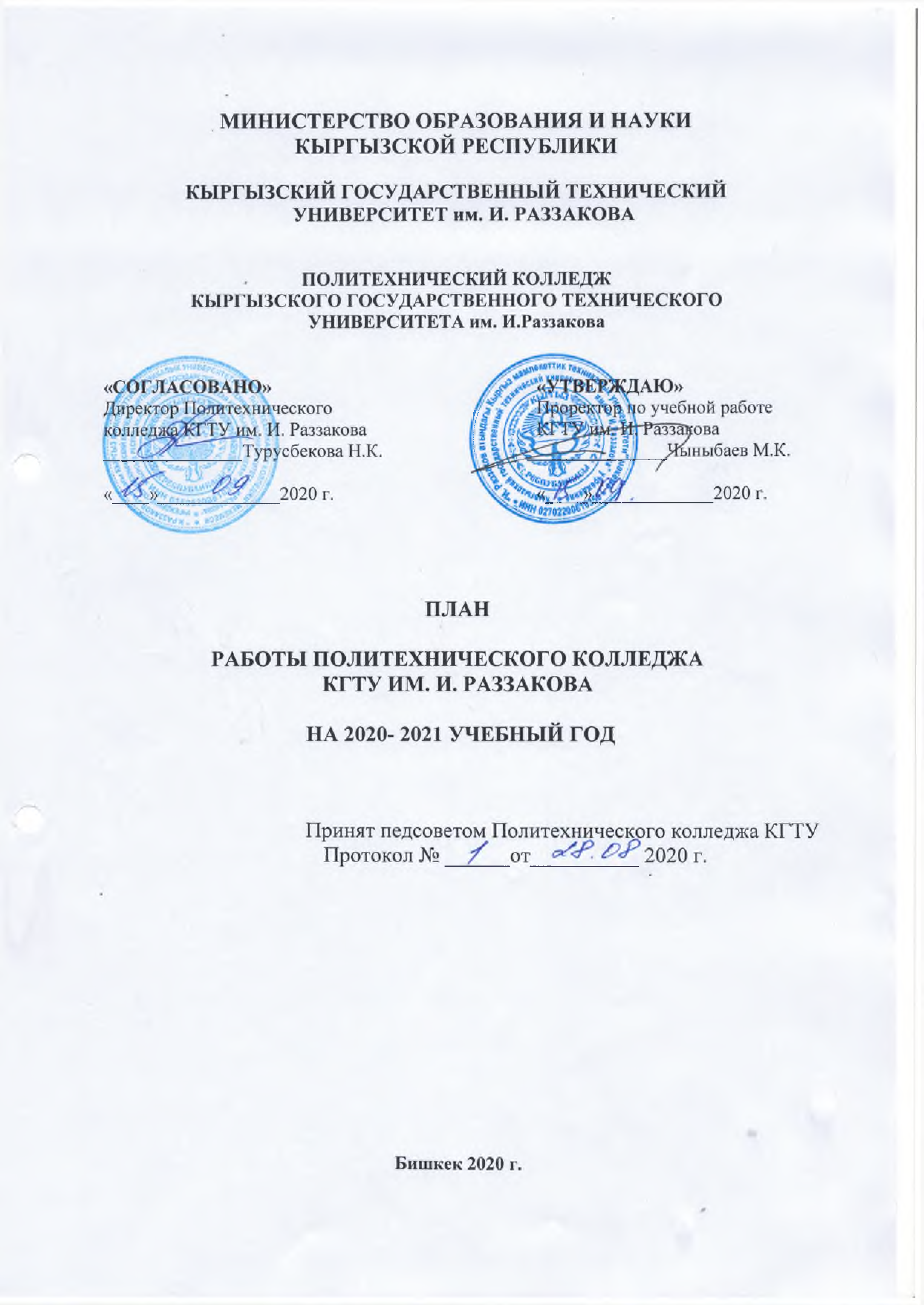 Содержание                                                                                                                                                Стр.Введение		В общий план работ Политехнического колледжа КГТУ включаются вопросы по всем видам деятельности  согласно Стратегии развития колледжа на период до 2020 года:  План заседаний педсовета колледжа, включающий все вопросы текущей деятельности согласно общего плана работы колледжа.План  учебной работы  колледжа, включающий вопросы организации учебного процесса  и контроля  за его  выполнением.План учебно-методической работы колледжа, включающий учебно-методическое обеспечение учебного процесса и др..План   воспитательной   работы,   включающий  направления работ по учебно-организационной, культурно-массовой, нравственно-трудовой, политико-правовой деятельности.План работы по качеству образования, включающий направления работ по организации системы менеджмента качества образования в колледже.План профориентационной работы, включающий мероприятия по проведению  работы  по популяризации колледжа, трудоустройству студентов, социальному партнерству и др..План  профсоюзной работы, включающий вопросы состоянии охраны труда, соблюдения правил внутреннего трудового распорядка, информационных, культурно-массовых мероприятий.План работы по развитию и политике госязыка, включающий направления работ по активному внедрению госязыка в учебный процесс.План работы по НИР и УИРС, включающий направления работ по организации и координации научно- исследовательской работы сотрудников и учебно-исследовательской работы студентов.  План работы психолога, включающий психологическую диагностику микроклимата в коллективе, профилактическую работу по психологической поддержке,  коррекции  и  консультирование всех участников образовательного процесса, включая  организационно-методическую деятельность.План   воспитательной   работы в общежитии, включающий  направления работ по организационной, культурно-массовой и нравственно-трудовой деятельности.План заседаний педсовета (Окутуучулар кеңешинин отурумунун планы)План учебной работы  План учебно-методической работы  План   воспитательной   работыПлан работы по качеству образованияПлан работы профориентационного центраПлан работы по развитию и политике госязыка (Мамлекеттик тилди өнүктүрүү жана тил саясатын өркүндөтүүбоюнча иш чаралары)  Максаты: мамлекеттик тилди билим берүү тармагында өнүктүрүү, тил маданиятынын деңгээлин жогорулатууПлан 
научно-исследовательской работы сотрудников  План
учебно-исследовательской работы студентов  План профсоюзного бюроЗадачипрофсоюзный контроль соблюдения в колледже законодательства о труде и охраны труда;укрепление здоровья и повышение жизненного уровня работников;информационное обеспечение членов Профсоюза, разъяснение мер, принимаемых Профсоюзом по реализации уставных целей и задач;организация приема в Профсоюз и учет членов профсоюза, осуществление организационных мероприятий по повышению мотивации профсоюзного членства.План работы психолога  Цель работы:Формирование благоприятного психологического климата, как в рабочем коллективе, так и среди группы студентов.Оказание профессиональных услуг психолога при создании условий для полноценного личностного развития, позитивной социализации, профессионального становления и жизненного самоопределения учащихся в колледже, семье и  социальном окружении. Обеспечение психологической защищенности студентов, преподавателей и сотрудников колледжа, поддержка и укрепление их психического здоровья.Задачи:Оказание социально-психологической поддержки учащимся и педагогам в сложных условиях адаптационного периода;Выявление основных проблем участников образовательного процесса, причин их возникновения, путей и средств их решения;Оказание психологической помощи всем участникам педагогического процесса в решении возникающих проблем;Организация социально-психологического просвещения педагогических работников и повышение психологической культуры всех участников образовательного процесса в колледже;Создание благоприятных социально-психологических условий для сотрудничества учащихся, педагогов;Выявление и оказание помощи подросткам с трудностями в обучении и общении;Обеспечение психологической помощи в экстремальных и критических условиях.Основные направления деятельности:Психологическая диагностика.Психологическая поддержка (профилактика).Психологическая коррекция.Психологическое консультирование.Организационно-методическая деятельность.План воспитательной работы в студенческом общежитии   Воспитательная работа в общежитии рассматривается как часть воспитательной работы колледжа в целом.  Введение3План заседаний педсовета (Окутуучулар кеңешинин отурумунун планы)4План  учебной работы  7План учебно-методической работы16План   воспитательной   работы27План работы по качеству образования33План работы Профориентационного центра41План работы по развитию и политике госязыка (Мамлекеттик тилди өнүктүрүү жана тил саясатын өркүндөтүү боюнча иш чаралары)  45План научно-исследовательской работы сотрудников  53План учебно-исследовательской работы студентов 54План  профсоюзного бюро55План работы психолога59План   воспитательной   работы в общежитии62№п/пМаселенин аталышыЖооптуулар1-кеӊеш, август1-кеӊеш, август1-кеӊеш, август1.Колледждин бардык багыттары боюнча иш пландарын  бекитүү.Дирек орун басары2.Электрондук окуу методикалык комплекс жана жумушчу программалардын даярдыгы.А.А. Оморова3Moodle билим берүү порталы online.kstu.kg боюнча иштерди уюштуруу. Б.Дж.Табалдиева4.Ар кандай маселелер:4.1. Кредиттик окуу системасы боюнча маалыматтык пакеттерди бекитүү жана даярдыгы.Дирек орун басары4.2. Куратордук сааттардын өтүлүш формасын талкулоо.Т. Алтынбек кызы4.4.Методикалык  комиссиянын, педагогикалык кенештин ПЦКнын курамын талкулоо жана бекитүү.А.А. Оморова4.5. Окуу иштерин уюштуруу жана даярдыгы.Дирек орун басары6. Кураторлорду жана координаторлорду бекитүү. Т. Алтынбек кызы2-кеӊеш, сентябрь2-кеӊеш, сентябрь2-кеӊеш, сентябрь1.Жазууга жана чыгарууга усулдук колдонмолордун планы.А.А. Оморова2. Техникалык комиссиянын отчёту.Ж.А.Оморова3.Окуу иштерин жүрүшү.Дирек орун басары4.Ар кандай маселелер:4.Окутуучулардын өз ара сабактарга катышуусунун графигин талкулоо жана бекитүү.  Ж.Ж. Дуйшоналиева4.Электрондук ОМКны бекитүү.Б.Дж. ТабалдиеваКурстук иштердин темаларын талкулоо жана бекитүү.Ч.К. ДюшееваКурстук иштерди кабыл алуу үчүн комиссиянын курамын бекитүү.Ч.К. Дюшеева3-кеӊеш, октябрь3-кеӊеш, октябрь3-кеӊеш, октябрь1.Окуу жана тарбия иштерин уюштуруу жана жүрүшү.Дирек орун басары2.Сапаттуу билим берүү боюнча иштердин жүрүшү. Студенттердин, жумуш берүүчүлөрдүн, бүтүрүүчүлөрдүн анонимдүү анкетирлөөсүнүн жыйынтыгы.Б.Дж. Табалдиева3.Ар кандай маселелер:3.1. Дипломдук долбоордун темаларын талкуулоо жана бекитүү.А.А. Оморова3.Студенттердин сабактарга жетишүүсү жана катышуусу боюнча отчёт.А.Ы. Байсултанова4-кеӊеш, ноябрь4-кеӊеш, ноябрь4-кеӊеш, ноябрь1.Колледждин өзүн-өзү баалоосу боюнча отчет (институциалдык аккредитациядан өтүү үчүн)Б.Ж.Табалдиева2.Тарбия иштердин жүрүшү.Т. Алтынбек кызы3.Окуу методикалык иштердин жүрүшү.Дирек орун басары4.Ар кандай маселелер:4.“Кыргыз тили” фестивалынын жүрүшү.Т. Алтынбек кызыOnline окутуунун маселелери.Б.Дж.Табалдиева5-кенеш, декабрь5-кенеш, декабрь5-кенеш, декабрь1.2–3-курстун өндүрүштүк практикасына даярдык жана бөлүштүрүү.Б.Дж. Табалдиева2.Психологиялык  көзөмөлдөө иштеринин жүрүшү.Тимур3.Мамлекеттик тил саясатын өркүндөтүү боюнча иштердин жүрүшү.Т. Алтынбек кызы4.Бүтүрүүчүлөрдүн жумушка орношуу анализи. Бүтүрүүчүлөр клубунун иши.Г.Алибаева5Ар кандай маселелер:Күзгү семестрди жыйынтыктоочу сынактарга даярдыктардын жүрүшү.Дирек орун басарыКышкы сессияга даярдык жана өткөрүү.Дирек орун басары6-кеӊеш, январь6-кеӊеш, январь6-кеӊеш, январь1.“Билим Декадасы–2021”  иш-чарасына даярдык.Т. Алтынбек кызы2.Предметтер аралык мамлекеттик жыйынтыктоочу аттестациялоо комиссиянын курамын бекитүүнү сунуштоо жана мамлекелеттик сынактын графигин бекитүү.Н.А.Дакенова3.“Кыргыз тили” фестивалынын өтүшү боюнча отчётту тапшыруу.Т. Алтынбек кызыАр кандай маселелер:Окутуучулардын өз ара сабактарга катышуусунун анализи.Ж.Ж. ДуйшоналиеваКурстук иштердин темаларын талкулоо жана бекитүү.Ч.К. ДюшееваКурстук иштерди кабыл алуу боюнча комиссиянын курамын бекитүү.Ч.К. Дюшеева7-кеӊеш, февраль7-кеӊеш, февраль7-кеӊеш, февраль1.Өндүрүштүк  практиканын жыйынтыгы.Б.Дж. Табалдиева2.Окуу жана тарбия иштеринин жүрүшү.Т. Алтынбек кызы3.Жазгы семестрге электрондук ОМКнын даярдыгы.Б.Дж. Табалдиева3.Ар кандай маселелер:3.1.Окуу методикалык иштердин жүрүшү.А.А. Оморова2.Күзгү сессиянын жыйынтыгы.Дирек орун басары3.Академиялык карызы бар студенттер менен иштөөнү уюштуруу.Академ кеңешчи8-кеӊеш, март8-кеӊеш, март8-кеӊеш, март1.Студенттердин илимий изилдөө иштеринин жүрүшү.Дирек орун басары2.Окутуучулардын квалификациясын жогорулатуу.Дирек орун басары3“Кесиптер Чемпионаты 2021” даярдыктар.Б.Дж. Табалдиева4Ар кандай маселелер:1. Студенттердин сабактарга катышуу анализи.Б.Дж. Табалдиева2. Дипломго чейинки практикага бөлүштүрүү.А.Ы. Байсултанова9-кеӊеш, апрель9-кеӊеш, апрель9-кеӊеш, апрель1.“Билим Декадасы – 2021” иш-чарасынын жүрүшү.Т. Алтынбек кызы2.Дипломдук долбоорлордун 1-2-3- аттестациясынын жүрүшү.А.А. Оморова3.Предметтер аралык мамлекеттик жыйынтыктоочу аттестациялоого даярдык.Дирек орун басары4.Ар кандай маселелер:4.1.Окуу жана тарбия иштеринин жүрүшү.Дирек орун басары4.2.Студенттердин сабактарга катышуу анализи.А.Ы. Байсултанова3.Студенттердин сабактарга жетишүүсү.А.Ы. Байсултанова10-кеӊеш, май10-кеӊеш, май10-кеӊеш, май1.Дипломдук долбоорду коргоого даярдыктардын жүрүшү.  А.А. Оморова2.“Билим Декадасы – 2021” иш-чарасынын жыйынтык отчёту.Т. Алтынбек кызы3.Дипломго чейинки практиканын отчёту.Б.Дж. Табалдиева4.Ар кандай маселелер:4.1. Кесипке багыт боюнча иштердин жүрүшү.Б.Дж.Табалдиева4.2. Студентттерди кабыл алууга комиссиянын даярдыгы. Ж.А.Оморова3.Жазгы семестрде окутуучулардын өз ара сабактарга катышуусунун анализи.Ж.Ж. Дуйшоналиева11-кеӊеш, июнь11-кеӊеш, июнь11-кеӊеш, июнь1.Дипломдук долбоорлордун коргоо жыйынтыгы.Дирек орун басары2.Предметтер аралык мамлекеттик жыйынтыктоочу аттестациялоо комиссиясынын отчёту.Н.А.Дакенова3Жазгы сессия боюнча жыйынтык.Дирек орун басары4Колледждин бардык иштердин аткарылышы боюнча жылдык отчёту.Ар кандай маселелер:Дирек орун басары1. Жайкы семестрге даярдыктар.Дирек орун басары2.Жаңы окуу жылына даярдык.Дирек орун басары№п/пНаименование работыСроки исполненияОтветственныеВыходной документ. Подтверждающие материалы1234Подбор и расстановка кадров, формирование штатного расписанияВ течении учебного года по необходимостиДиректор, зам.директора по УРТрудовые договоры, приказ по КГТУРабота с контингентом студентов по отчислению, переводу, восстановлению и другими перемещениями:предварительный состав академических групп 2-3 курсы;окончательный вариант состава академических трупп 2-3 курсыИюнь-июль Зам.директора по УР, секретарь приемной комиссииПриказ по КГТУ «Перевод с курса на курс».Приказ по КГТУ «О подготовке к новому уч. году»Организация работ по переводу и восстановлению студентов колледжаАвгуст (до 10 сентября) декабрь  (до 15 января)Директор, зам. директора по УР, методист, комиссия по переводу и восстановлениюЗаявления, электронный протокол, электронная обработка, электронное согласование с яленами комиссии.Приказ по КГТУ “О переводе, восстановлени”Мероприятия по организации начала учебного года студентов 1 курса обучения:формирование состава академических групп 1 курса;назначение кураторов и координаторов 1 курса;проведение Дня знаний;проведение кураторских часов со студентами 1 курса.До 25-28 августа1 сентября 1 сентябряСентябрь-октябрьЗам.директора по УР, секретарь приемной комиссии, зам директора по ГЯПриказ по КГТУ «О составе академических групп», приказ по колледжу «О назначении кураторов и координаторов»Подготовка информационного пакета для студентов, обучающихся по КТО с учетом online обучения. Размешение информационного пакета на образовательном портале и на сайте колледжаАвгустДиректор, зам. директора по УР, методист Информационный пакетРаспределение учебной нагрузки между преподавателями. Корректировка нагрузкиМай Август Директор, зам. директора по УР, инспектор по УЧ Расчет и распределение часов.Сводная ведомость запланированной нагрузки преподавателей.Заявка на состав ПС, УВПРазработка и дополнение новых ОПОП колледжа в соответствии с новыми УП по макету новых ГОС СПО по специальностям: ТЭОТОП, ЗЧС Директор, зам. директора по УР, ответственные по специальностямУтвержденные и согласованные ОПОПКорректировка рабочих учебных планов, рабочих программ, графика учебного процесса в соответствии с новыми УПАвгуст Зам. директора по УРУтвержденные УП, РП, график учебного процессаПодведение итогов набора студентов на 2020-2021 учебный годСентябрьОтветственный по приемной комиссииОтчет технической  комиссииРазработка рабочих программ, силлабусов  по дисциплинам, согласно новых УПСентябрьУМКК, ведущие преподавателиУтвержденные РП, силлабусы дисциплинРазработка, обсуждение, согласование и утверждение Академического календаря, графика учебного процесса колледжа на 2020 – 2021 учебный год. Размешение на образовательном портале и на сайте колледжаИюль Директор, зам. директора по УРУтвержденный академкалендарь. Утвержденный график учебного процесса.Утверждение планов работы:План заседаний педсовета (Окутуучулар кеңешинин отурумунун  планы);План  учебной работы;  План работы по цифровизации колледжа;План учебно-методической работы;План   воспитательной   работы;	План работы Профориентационного центра;План  профсоюзного бюро;План работы по развитию и политике госязыка (Мамлекеттик тилди өнүктүрүү жана тил саясатын өркүндөтүү боюнча иш чаралары); План научно-исследовательской работы сотрудников; План учебно-исследовательской работы студентов;План работы по качеству образования;План работы психолога;План   воспитательной   работы в общежитии.	ИюльДиректорУтвержденный план работы колледжаПодготовка к новому учебному году:подготовка для 1 курса студенческих билетов и зачетных книжек;оформление журнала учета и выдачи студенческих билетов и зачетных книжек;  выдача и продление студенческих билетов, зачетных книжек.СентябрьЗам. директора по УР,методистыСтуденческие билеты, зачетные книжкиКонтроль за подготовкой расписания  занятий, размешение на образовательном портале и на сайте колледжа.Утверждение расписания проведения учебных занятий на I полугодие.До 1 сентябряЗам директора по УР, методист, зам.директора по ГЯУтвержденное расписание проведения учебных занятийПодбор и назначение старост учебных групп. Проведение организационных собраний со старостами, работа со старостами.До 5 сентябряЗам.директора по ГЯ, кураторыПриказ по колледжу «О назначении старост учебных групп на текущий учебный год»Разработка нормативно-правовых положений:Об электронном учебно-методическом комплексе дисциплиныПереработка нормы времени колледжа.В течении годаДиректор, зам. директора по УР, по ГЯ, УМККУтвержденные и согласованные документыПереработка, дополнение, изменение, корректировка разработанных положений при необходимостиВ течении годаДиректор, зам. директора по УР, по ГЯ,  Утвержденные и согласованные документыПеревод на кыргызский язык разработанных Положений.В течении годаСпециалист по кыргызскому языкуДокументы на госязыкеОрганизация деятельности Педагогического совета колледжа. Формирование состава педсовета колледжа, утверждение плана работы педсовета на текущий учебный год и корректировка перспективного плана работыВ течении годаСентябрьДиректорПлан работы педсовета на текущий учебный годПроведение организационного собрания со студентами и родителями кредитной формы обучения, ознакомление с правилами обучения по кредитной системе с учетом процессов перевода и восстановления и др. Сентябрь-октябрьДиректор, зам. директора по УР, зам директора по ГЯ, кураторы группГиперссылка. Перечень вопросов к собранию. Фотоотчет. Протокол собрания. Явочный листОнлайн ознакомление студентов с условиями системы обучения в колледже. Организация и проведение онлайн кураторских часов и родительских собраний СентябрьЗам. директора по ГЯ, кураторы группГиперссылка. Перечень вопросов к собранию. Фотоотчет. Протокол собрания. Явочный листРегистрация студентов кредитной формы обучения на осенний семестр (до/перерегистрация).СентябрьОфис – регистраторПодготовка и утверждение индивидуальных планов преподавателей на 2020 – 2021 учебный год (для внутреннего контроля)СентябрьДиректор, зам. директора по УРИндивидуальные планы преподавателейОнлайн организация и проведение «ФЕСТИВАЛЯ КЫРГЫЗСКОГО ЯЗЫКА – 2020» Сентябрь-декабрьДиректор, рабочая группа преп. кырг. Языка, специалист по кырг.языкуПрограмма проведения. Фото-, видеоматериалыКонтроль за проведением всех видов онлайн занятий по расписанию, посещаемостью студентов, проведение промежуточного и итогового контроляВ течении годаЗам. директора по  УР, методисты, инспектор по учебной работеИнформация (справка) о контроле проведения учебных занятий. Еженедельная сводка на РС  Контроль за соблюдением Положений  «Об организации учебного процесса в Политехническом колледже КГТУ им. И. Раззакова» и «О текущем контроле успеваемости и промежуточной аттестации обучающихся Политехнического колледжа КГТУ им. И. Раззакова»В течении годаЗам. директора по УР, кураторы групп, ведущие преподаватели, УЧГрафик  аттестации. Акты проверок. Карта успеваемости. Карта посещаемости.Контроль за соблюдением Положений  «Правила внутреннего трудового распорядка КГТУ им. И. Раззакова» и «Кодекс служебной этики сотрудников КГТУ им. И. Раззакова»В течении годаЗам. директора по УР, зав. отделениями, ответственные по специальностям, учебная частьАкты проверокКонтроль за реализацией учебных планов, ОПОПВ течении уч.годаЗам. директора по УР, зав. отделениями, ответственные по специальностям, учебная частьГрафик проверки. Приказы колледжа о комиссиях Организация и проведение текущего контроля (модуля) студентов:доведение до сведения студентов перечня зачетов и экзаменов;составление графика проведения  приема модулей согласно академкалендаря; доведение до сведения студентов и ПС;В течение учебного года согласно академкалендаряЗам. директора по УР, зав. отделениями, ответственные по специальностям, учебная частьАкадемкалендарь. График аттестации. Служебные записки. Обьявления. Данные по порталуОрганизация и проведение промежуточной(семестровой) аттестации студентов (сессий):доведение до сведения студентов перечня зачетов и экзаменов;составление расписания проведения промежуточной (семестровой) аттестации студентов (сессий); доведение до сведения студентов и ПС;подготовка зачетно-экзаменационных ведомостей;допуск студентов к промежуточной (семестровой) аттестации (по бухгалтерии)декабрь - январь,май - июньЗам. директора по УР, зав. отделениями, ответственные по специальностям, учебная частьРасписание проведенияпромежуточной (семестровой) аттестации студентов (сессий). Экзаменационные ведомости. Листы ответов с печатью колледжа. Листы присутствия студентов с подписью.Результаты экзаменационных сессий. Рассмотрение результатов экзаменационных сессий на заседаниях педсовета, ПЦКФевраль, июльЭкзаменационные ведомости.  Отчет о результатах экзаменационных сессий по курсам (по установленной форме по AVN). Работа с отстающими студентами в течении года, составление графиков ЛАЗ (на 1 курсе на базе 9 кл.)  и пересдач (FX, I, летний семестр) В течении годаДиректор, кураторы групп, ведущие преподавателиГрафик пересдачи (ЛАЗ, FX, I, летний семестр) Контроль за оплатой контрактных средствВ течении годаБухгалтер, методист, кураторы группДокументы бухгалтерииОбсуждение плана написания и плана издания учебно–методических пособий на 2020-2021 учебный годНоябрьУМККПлан написания и план  изданияОрганизация проведения учебных и производственных практик Декабрь, июньЗам директора по УР,ответственный по практикамРапорт на проведение практики. Приказ по КГТУПредварительная регистрация на весенний семестр студентов кредитной формы обученияНоябрьОфис-регистраторСовместная работа с профориентационным центром колледжа Декабрь, апрельОтветственные по специальностям План и отчет работыИнформационное обеспечение управленческой и учебной деятельности через создание, пополнение и ведение баз данных студентов и сотрудников колледжаВ течении годаОтветственные по специальностям, методистБаза данных студентов.База данных преподавателей и  сотрудников.Анализ трудоустройства выпускников 2019 – 2020 учебного годаДекабрьОтв. по специальностям, специалист профориентационного центраЦифровой материал. База данных о выпускниках.  Данные мониторинга работодателейРегистрация студентов кредитной формы обучения на весенний семестр (до/перерегистрация) с учетом процессов перевода и восстановления.Январь-февральОфис – регистраторПодготовка и проведение производственной практики студентов выпускного курса.ЯнварьЗам. директора по ПОРапорт на проведение практики. Приказ по КГТУОрганизация практических семинаров для административных работников и преподавателей по использованию информационно-коммуникационных технологий в своей деятельности. Внедрение в учебный процесс использование образовательного портала Moodle online.kstu.kg и др. цифровых  сервисов и инструментовВ течении годаУМККДоговора. Презентации.Обеспечение общедоступности всей ключевой информации об организации и ходе учебной работы для всех заинтересованных участников учебно-воспитательного процесса: студентов, родителей, преподавателей, работников служб (социальной, медицинской), администрации колледжа и др.Развитие постоянноДиректор, зам. директора по УР, методистИнформация на сайте и ИС AVNПовышения квалификации по направлениям сотрудников и преподавателей колледжа В течении годаДиректор, зам. директора по УР, методистДоговора. Программы повышения квалификацииПодготовка к вьшолнению вьшускной квалификационной работы:- рапорт на утверждение тем и руководителей выпускных квалификационных работ;- выдача тем ДПСентябрь-декабрьзам. директора по ПОПриказ по колледжу об утверждении тем и руководителей выпускных квалификационных работПодготовка и проведение преддипломных практик студентовАпрель, майЗам. директора по ПО, Ведущие преподавателиРапорт на проведение практики. Приказ по КГТУПредварительная регистрация на осенний семестр студентов кредитной формы обученияАпрельОфис-регистраторПодготовка и проведение учебно-ознакомительной и производственной практик для студентов всех специальности Май, июньЗам. директора по ПО, Ведущие преподавателиРапорт на проведение практики. Приказ по КГТУРегистрация студентов на летний семестр  ИюньОфис-регистраторОрганизация летнего семестра для студентов КТОИюльЗам. директора по УР,офис – регистратор.Организация воспитательной работы, кураторская работа В течении годаЗам. директора по ГЯ, кураторы группПлан и отчет работыОрганизация проведения МИГА, подведение итогов:- рапорт по составу ГАК;- утверждение состава ГАК в МОиН КР;- проект графика заседания ГАК;- подготовка сводной справки о выполнении студентами учебного плана по AVN;- рапорт по допуску студентов к ГЭ;- отчет председателя о работе ГАКЯнварь, июньДиректор, зам директора по УР, секретари ГАКПисьмо КГТУ в МОиН КР на утверждение состава ГАК.Приказ по вузу о составе ГАК по МИГА. График заседания ГАК (утверждается ректором).Приказ по колледжу о выполнении студентами уч. плана и допуске к сдаче МИГАОрганизация проведения  работы ГАК, контроль защиты ДП, подведение итогов:- рапорт по составу ГАК;- утверждение состава ГАК в МОиН КР;- проект графика заседания ГАК;- подготовка сводной справки о выполнении студентами учебного плана;- подготовка сводной справки о выполнении студентами учебного плана по AVN;- рапорт по допуску студентов защите ДП;- отчет председателя о работе ГАК;представление в отдел кадров рапорта на выпускников об окончании колледжаЯнварь, июньДиректор, зам директора по УР, секретари ГАКПисьмо КГТУ в МОиН КР на утверждение состава ГАК.Приказ по вузу о составе ГАК по   защите ДП.График заседания ГАК (утверждается ректором).Приказ по колледжу о выполнении студентами уч. плана и допуске к   защиты ДП.Приказ по КГТУ об окончании и выдачи соответствующего документа об образованииПредставление заявки на изготовление документов образованияДо 25 декабряМетодист Заявка на изготовление документов образованияПодготовка и представление исходной информации для изготовления документов образования.Проверка корректурных листовМай Представление информации в МОиН КР для изготовления дипломов выпускников.Представление исправленныхкорректурных листов в МОиН КРОрганизация и проведение торжественного вручения выпускникам документов образованияИюль-августЗам.директора по ГЯ, отв. по спец.Сценарий проведенияОрганизация и проведение «ДЕКАДЫ ЗНАНИЙ - 2021» Февраль-майДиректор, рабочая группаСценарий проведенияРазработка и утверждение рабочей программы Чемпионата профессий по специальностямДо 01 декабряДиректор, зам. директора по УР, ответственные по специальностямРП Чемпионата профессий по специальностямОрганизация проведения контроля по обеспечению качества обучения и оценки преподавательской деятельности. Взаимопосещение.В течении годаДиректор, зам. директора по УР, ПЦКГрафик взаимопосещенияОрганизация контроля ведения групповых журналов старостами групп, преподавателямиЕжемесячноДиректор, зам. директора по УРАкты замечаний поведению групповых журналов старостами групп и преподавателямиЕжегодный внутренний аудит колледжаДекабрь - мартДиректор, зам. директора по УР, инспектор по кадрам, методисты, УМККПредварительная расчасовка на новый учебный годМай - июньДиректор, зам. директора по УРОтчет о выполнении учебной нагрузки за 2020 – 2021 учебный год ИюньЗам. директора по УРУтвержденный отчетГодовой отчет Политехнического колледжа КГТУ о выполненных работах и готовности к новому учебному годуИюнь, по мере необходимостиДиректор, зам. директора по УРАкт готовности к новому учебному году по установленной формеОрганизация, контроль элементов дуальной системы обучения. Практическое обучение студентов на предприятиях (производственно-конструкторская, практика по профилю, преддипломная практика на базе предприятий-партнеров); проведение занятий по дисциплинам специализаций ведущими специалистами предприятий. Подготовка, подписание договоров на внедрение дуальной системы обучения. В течении годаЗам. директора по УР, ответственные по отделениям.Договора. Утвержденное расписание. Нормативные документы.Обеспечение учебного процесса нормативными документами: стандарты по специальностям; примерные программы дисциплин, практик, норм, новых положений и т. д.По мере изданияЗам. директора по УР, профориентационный центрГОС СПО, документы вышестоящих органов, приазы и распоряжения КГТУ, ОПОП, локальные документы КГТУ и колледжа,Разработка, подготовка  к утверждению материалов для междисциплинарной итоговой  госаттестации по дисциплинам “Кыргызский язык и литература” , “История Кыргызстана” и “Основы экологии и География Кыргызстана”.Сентябрь майЗам. директора по УР, секретарь ГАКРП ГЭУчастие в городских, республиканских и др. мероприятиях, семинарах по состоянию СПО КРВ течении годаДиректор, зам. директора по УР, ответственные по отделениям.Рапорта, приказы по колледжу, подтверждающие документыОрганизация работы по развитию различных форм внеучебной деятельности по дисциплинамВ течении годаУМКК, ответственные по отделениям.План и отчет работыПодготовка студентов для участия в предметных олимпиадах на уровне города, Республики и т.д.В течении годаДиректор, зам. директора по УР, предметные преподавателиРапорта, приказы по колледжу, подтверждающие документы№ п/пНаименование направлений работСроки выполненияОтветственный Выходной документ. Подтверждающие материалы12341.Разработка плана работ учебно-методической комиссииСентябрьОморова А.А.Проект плана работ2.Утверждение плана работ учебно-методической комиссииСентябрьЗам. директор по учебной части, УМКК,Оморова А.А.Утвержденный план работы3.Подготовка аудитории, мастерских к проведению лекций, лабораторных, практических работ и учебных практик по соответствующим специальностям к дистанционному обучению Сентябрь, январьВедущие преподаватели, учебные мастера,Тынысматова А.С., ответственные по учебно-лабораторным помещением учебного корпусаАкт готовности к новому учебному году4.Мониторинг реализации в учебном процессе новых образовательных стандартов СПООктябрьЗам. директор по учебной части, УМКК, Оморова А.А.Рапорт, приказ по колледжу. Отчет. Результаты мониторинга5.Корректировка учебных планов, рабочих программ и методических рекомендации по практическому обучению в соответствии с требованиями новых ГОС СПО КР при необходимости (с учетом дистанционного обучения)Сентябрь, январь, майВедущие преподаватели, ответственные по специальностямУтвержденный УП, РП. Методические рекомендации с учетом дистанционного обучения. Инструкции6.Подготовка, дополнение, изменение силлабусов и рабочих программ по всем дисциплинам по кредитной технологии (с учетом дистанционного обучения)СентябрьВедущие преподаватели, ответственные по специальностям, зав. отделениямиПроект силлабуса, РП7.Обсуждение на методическом семинаре силлабусов и рабочих программ по всем дисциплинам по кредитной технологии  СентябрьВедущие преподаватели, УМККПротокол. Постановление8.Подготовка к утверждению силлабусов и рабочих программ дисциплин по кредитной технологии на педсовет колледжа  СентябрьЗам. директора по учебной части, Оморова А.А.Утвержденные силлабус, РП по КТО9.Обсуждение и утверждение перерабатываемых и вновь разрабатываемых рабочих программ дисциплин по специальностям с учетом дистанционного обученияСентябрь, январьТурусбекова Н.К.,УМККУтвержденные  РП по КТО10.Совместная работа по рассмотрению, переработке рабочих программ, силлабусов с специализированными кафедрами КГТУСентябрьОтветственные по специальностям, Оморова А.А.Согласованные РП, силлабусы11.Обсуждение и утверждение календарно-тематических планов дисциплин с учетом дистанционного обученияСентябрьВедущие преподаватели, ответственные по специальностям, заведующие отделенииКалендарно-тематические планы с ДОТ12.Подготовка и уточнение перечня книг – учебников для закупки на следующий календарный год С 04.09.2020 г. по 07.10.2020 г. Жасоолова Ж.Т.Утвержденный перечень книг-учебников 13.Организация книгообеспеченности по дисциплинам, формирование книжного фонда и техническое оформление по РУП и корректировка формы 4В течение учебного процессаЖасоолова Ж.Т.Форма 414.Совершенствование, контроль и корректировка фонда оценочных средств, контрольно-измерительных материалов по учебным дисциплинам и профессиональным модулям в соответствии новым ГОС СПО КРСентябрь, январьУМККФКОЦ15.Корректировка и утверждение на педсовете колледжа фонда контрольно-оценочных средств (тестовых заданий, модульных карточек и экзаменационных билетов) для рейтингового контроля и размещение на портале www.avn.kstu.kg и http://online.kstu.kg/До I модуляВедущие преподаватели,Оморова А.А.Утвержденный ФКОЦ. Скрины с образовательного портала16.Организация онлайн семинаров для всех преподавателей по методике составления тестовых заданий по всем дисциплинам и разработке электронных учебно-методических комплексов, электронных учебников, написания МУ и т.д. и размещения на портале www.avn.kstu.kg и http://online.kstu.kg/Сентябрь, январь Зам. директор по учебной части,Оморова Ж.А.,Тынышова А.М., Бердибаева Т.Ы., Кожомбердиева А.С.Договор. Сертификаты. Фото и видеоотчет. Скрины.17.Количественное и качественное увеличение объема издания учебных пособий и методических указаний, в том числе и на кыргызском языке. В течение учебного процессаОтветственные по специальностям, Оморова А.А. Форма по обеспеченности ОПОП18.Рецензирование и рассмотрение методических разработок, подготовленных для издания в онлайн режимеВ течение учебного процессаУМККРецензии. Постановления. Выписки из протокола19.Контроль над выполнением плана методических изданий 2020 г. В течение учебного процессаОморова А.А.План издания 2020 г.20.Составление и обсуждение плана написания методических разработок, в том числе и электронных методических литератур преподавателей по специальностям на период до 2021 г.СентябрьОморова А.А.План написания21.Составление и обсуждение плана издания методических разработок, в том числе и электронных методических литератур преподавателей на 2021 г.СентябрьУМККПлан издания 2021 г.22.Контроль качества электронных учебно-методических комплексов (ЭУМК) по ОПОПВ течение учебного процессаОморова Ж.А.,Тынышова А.М., Бердибаева Т.Ы., Кожомбердиева А.С.Результаты контроля ЭУМК23.Организация и проведения онлайн семинара для преподавателей по кредитной технологии обученияОктябрьТынышова А.М., Бердибаева Т.Ы., Алибаева Г.К., Молдалиева А.А., Осмонбек кызы М.Фотоотчет. Скрины.24.Обсуждение результатов взаимопосещаемости преподавателей, в том числе и онлайн посещения занятийОктябрь, декабрь, февраль, апрель ПЦК, УМККГрафик взаимопосещаемости. Результаты. Листы взаимопосещаемости. План корректирующих мер25.Привлечение работодателей для разработки реальных тем КП (КР) и ВКР для внедрения в производства:- специальность КМТШИ, МКШИ и ТШИ - ОсОО «Стайлас», «Александра Мода», Дом моды «Дилбар», BARKHAT, ЧП АзиарСентябрь, октябрь, январьКалдарбаева Р.К., Аманов Н.С.Договора. Совместный план работы. 25.- специальность ЭС - ОсОО Бийик KG, ОАО «Ошэлектро», ОсОО «Запуск», ОАО «Северэлектро», ОсОО «Инженер», ОсОО «Экогрупп», ОсОО «Инженер», ОсОО JK INSOLUTION, ОАО «Байсал - Билд» Сентябрь, октябрь, январьДюшеева Ч.К.Договора. Совместный план работы. 25.- специальность ТОР - Жайылское и Панфиловское отделения ЧОФ ОАО «Кыргызтелеком», Чуйское и Кеминское отделения ЧОФ ОАО «Кыргызтелеком», Телеканал ОшТВ, ОсОО ТК Апельсин, Узгенский филиал Ошского ОФ ОАО «Кыргызтелеком», Чолпон-Атинский телеком ИОФ ОАО «Кыргызтелеком», ОсОО ИСК ИНТЕЛКОЛЛ, Ысык-Атинский филиал ОАО «Кыргызтелеком», Московский телеком ЧОФ ОАО «Кыргызтелеком», ОсОО Акнет, Управление обеспечение ИКТ модернизации при МФКР, ОсОО «Кыргызмедтехника», Баткенский филиал ОАО Кыргызтелекома, Балыкчинское отделение ОАО Кыргызтелеком, ОсОО Центурион ЛТД, ОсОО “Ermex Group», Военная часть 23565, Кара-Кулжинский филиал ОАО Кыргызтелеком Сентябрь, октябрь, январьАспердиев Т.М.Договора. Совместный план работы. 25.- специальность ТОРАТ -  МП Бишкекское пассажирское автотранспортное предприятия, ОсОО Кросс Инк, ОсОО Атикер, Автосервис Wega, СТО ААА, ЧП Дербишалиев А.А., Хонда центрСентябрь, октябрь, январьЧакаев Э.А.Договора. Совместный план работы. 25.- специальность ОПУТ – ААВТ и ВК МТ и Д КР, ОсОО «Союз-Транс Иссык-куль», Департамент дорожного хозяйство МТиД КР ДЭУ №4, Филиал «Ыссык-Кол автовокзалы» предприятия Кыргыз Автобекети при МТиД КР,ОсОО Гермес БетонСентябрь, октябрь, январьУмаров Т.Т.Договора. Совместный план работы. 25.- специальность ТОСВТ - ОсОО «NT Comp», ОсОО «AT Empire», Кафедра «ИВТ» КГТУ им. И.Раззакова Сентябрь, октябрь, январьТентимишова А.Договора. Совместный план работы. 25.- специальность ЭССС -  Ысык-Атинский ГЭС, НПВЭС, ИПВЭС, ОАО НЭСК ЧуПВЭС, Филиал ОАО “Электрические станции” ТЭЦ г. Бишкек,ОАО «Электрические станции», ОсОО «Электросила»Сентябрь, октябрь, январьМолдалиева А.Договора. Совместный план работы. 25.- специальность ЭМА- ОсОО Энерго Ом, ОсОО Инженер, ОАО «Старт-Сервис» Сентябрь, октябрь, январьУметалиев С.Договора. Совместный план работы. 25.- специальность ГЭУ - ОсОО «Альянс-Алтын», ОсОО «Энерготехсервис», ОАО «Чакан ГЭС», ОсОО Аструм-БерекетСентябрь, октябрь, январьБекболо уулу Ж.Договора. Совместный план работы. 25.- специальность ТЭОТОП- Ата ЛТД, ЗАО Акун”, “Аю Холдинг”, ОсОО “Абдыш-Ата”, ЧП Клепцов, ОсОО “Кант-Сүт, ЧП КудайбергеновСентябрь, октябрь, январьОсмонбек кызы МээримДоговора. Совместный план работы. 25.- специальность ЗЧС – Управление МЧС КР по г. БишкекСентябрь, октябрь, январьНурманбетов С.Договора. Совместный план работы. 26.Разработка тем КП (КР) и ВКРСентябрь, октябрь, январь ПЦК Проекты тем КР (КП), ДП27.Обсуждение тем КП (КР),                                                                                                                                                                                                              ВКР на методическом семинаре Сентябрь - ноябрьУМККПротокол. Рекомендации.28.Утверждение на заседании педсовета тем КП (КР), ВКРСентябрь, январьТурусбекова Н.К.Согласованные и утвержденные темы КР (КП), темы ДП29.Совершенствование банка данных учебно-методических материалов в электронном виде и размещение на портале www.avn.kstu.kg и на платформе Moodle:- подготовка аудитории для размещения электронного банка данных ЭУМК;- работа с преподавателями по оформлению портала;- организация консультаций студентов по работе с порталом.Ноябрь Заведующие отделениями, ответственные по специальностямЭлектронный банк данных ЭУМК.Скрины с портала.Твердый вариант ЭУМК по установленной форме30.Совершенствование электронной библиотеки для студентов колледжа по общеобразовательным и специальным дисциплинам: МКШИ, ЭС, ТОР, ОПУТ, ТОРАТ, ЭМА, ЭССС, ГЭУ, ТЭОТОП, ТОСВТ, КМТШИ, ЗЧС, ТШИ.В течение учебного процессаЖасоолова Ж.Т.,УМККПеречень гиперссылок на электронную библиотеку31.Систематическое обновление и обслуживание электронно-образовательных ресурсов колледжаВ течение учебного процессаАлибаева Г.К.,Кыдырмаева Ж.Перечень гиперссылок на электронную библиотеку32.Подготовка к онлайн смотру-конкурсу методической работы преподавателей колледжа за 2020-2021 учебный годНоябрь, декабрьОморова Ж.А.,Чакаев Э.А.,Алтынбек к Т.Рапорт, приказ по колледжу. Протокол конкурсной комиссии. Выписка из протокола33.Организация методического обеспечения для сквозной программы практик (учебных, производственных и преддипломных практик) и дневники с учетом дистанционного обеченияДекабрь, майВедущие преподаватели,Зам. директор по производственному обучениюСквозная программа практик34.Посещения занятий, в том числе онлайн занятий преподавателей в рамках Фестиваля Кыргызского языка 2020 и Декада Знаний 2021Сентябрь - январь,Февраль – мартОморова А.А., Дуйшоналиева Ж.Д.Карта посещаемости. Листы взаимопосещаемости35.Расширения контроля, в том числе онлайн контроля по выполнению мероприятий для защиты отчетов по всем видам практик, КП (КР) и ВКР:- разработать и утвердить график защиты отчетов, в том числе и онлайн;Декабрь, майТабалдиева Б.Дж., заведующие отделениями, ответственные по специальностямРапорт. Приказ по КГТУ, по колледжу.Предварительный график защиты.35.- разработать и утвердить график защиты КП (КР), в том числе и онлайн;Декабрь, март, майДюшеева Ч.К.Рапорт. Приказ по КГТУ, по колледжу.Предварительный график защиты.35.- разработать и утвердить график защиты ВКР, в том числе и онлайн;Май Зам. директор по учебной частиРапорт. Приказ по КГТУ, по колледжу.Предварительный график защиты.36. Подготовка графика аттестации КР (КП), в том числе и онлайн и методического оснащения по специальностям  Октябрь – декабрь,Февраль – мартОморова А.А.,Дюшеева Ч.К.,ведущие преподавателиГрафик аттестации КР (КП)37.Онлайн обсуждение хода выполнения КП (КР) Ноябрь, мартПЦК, Дюшеева Ч.К. Протокол38.Подготовка электронных журналов протоколов защиты КР (КП) по дисциплинам Ноябрь, февральДюшеева Ч.К.,Ведущие преподавателиЖурналы протоколов защиты КР (КП)39.Подготовка к защите курсовых проектов (КР) по специальностям, в том числе и онлайнНоябрь, мартВедущие преподавателиУтвержденный график защиты 40.Утверждение состава комиссии по защите КР (КП) по специальностям, в том числе и онлайнОктябрь, январьОморова А.А.,Дюшеева Ч.К.Приказ41.Контроль за ходом выполнения, графиком аттестации, защитой, шнуровка и сдача журналов протоколов КР (КП), в том числе и онлайн: КМТШИ, МКШИ; ТОР; ЭС; ТОРАТ; ОПУТ; ЭМА; ЭССС; ГЭУ; ЗЧС; ТОСВТ; ТЭОТОП; ТШИ.Декабрь, мартЗаведующие отделении, ответственные по специальностям Протокол защиты КР (КП), ВКР.Ведомости. Акт сдачи в архив42.Разработка и утверждение Единых методических рекомендации по оформлению пояснительных записок и графических частей отчетов по всем видам практик, КП (КР) и ВКРВ течение учебного процессаТурусбекова Н.К., Оморова А.А.,Байсултанова А.Единые методические рекомендации43.Проведение лекций по нормоконтролю КР (КП), ВКР, в том числе и онлайнНоябрь, март, майТурусбекова Н.К.График проведения лекций44.Подготовка карты аттестации ВКРАпрель Заведующие отделениями и ответственные по специальностям Карты аттестации ВКР45.Заполнение карты аттестации ВКРМай, июньРуководители ДП,заведующие отделениями,ответственные по специальностям Карты аттестации ВКР46.Обсуждение хода выполнения ВКР, в том числе и онлайнМай, июньПЦК, ОмороваА.А. Карты аттестации ВКР. Общая процентовка. Еженедельная сводка на РС47.Контроль за графиком аттестации ВКР, в том числе и онлайнАпрель - июньУМККГрафик аттестации.  Результаты аттестации48.Подготовка к защите ВКР по специальностям, в том числе и онлайнАпрельСекретарь ГАК, кураторы Сводные данные. График предзащиты. График  нормоконтроля. Приказ по колледжу.49.Контроль за ходом защиты ВКР, в том числе и онлайнИюнь Зам. директор по учебной части заведующие отделениями,ответственные по специальностямГрафик защиты ВКР. Приказ по КГТУ, по колледжу50. Сбор предложений по выполнению ВКР от работодателей, производственников:- специальность КМТШИ, МКШИ и ТШИ - ОсОО «Стайлас», «Александра Мода», Дом моды «Дилбар», BARKHAT, ЧП АзиарИюньКалдарбаева Р.К., Аманов Н.С.Договора. Предложения, пожелания, рекомендации.Мониторинг удовлетворенности работодателей. Результаты мониторинга. План корректирующих мероприятий50. - специальность ЭС - ОсОО Бийик KG, ОАО «Ошэлектро», ОсОО «Запуск», ОАО «Северэлектро», ОсОО «Инженер», ОсОО «Экогрупп», ОсОО «Инженер», ОсОО JK INSOLUTION, ОАО «Байсал - Билд» ИюньДюшеева Ч.К.Договора. Предложения, пожелания, рекомендации.Мониторинг удовлетворенности работодателей. Результаты мониторинга. План корректирующих мероприятий50. - специальность ТОР - Жайылское и Панфиловское отделения ЧОФ ОАО «Кыргызтелеком», Чуйское и Кеминское отделения ЧОФ ОАО «Кыргызтелеком», Телеканал ОшТВ, ОсОО ТК Апельсин, Узгенский филиал Ошского ОФ ОАО «Кыргызтелеком», Чолпон-Атинский телеком ИОФ ОАО «Кыргызтелеком», ОсОО ИСК ИНТЕЛКОЛЛ, Ысык-Атинский филиал ОАО «Кыргызтелеком», Московский телеком ЧОФ ОАО «Кыргызтелеком», ОсОО Акнет, Управление обеспечение ИКТ модернизации при МФКР, ОсОО «Кыргызмедтехника», Баткенский филиал ОАО Кыргызтелекома, Балыкчинское отделение ОАО Кыргызтелеком, ОсОО Центурион ЛТД, ОсОО “Ermex Group», Военная часть 23565, Кара-Кулжинский филиал ОАО Кыргызтелеком ИюньОморова А.А.Договора. Предложения, пожелания, рекомендации.Мониторинг удовлетворенности работодателей. Результаты мониторинга. План корректирующих мероприятий50. - специальность ТОРАТ -  МП Бишкекское пассажирское автотранспортное предприятия, ОсОО Кросс Инк, ОсОО Атикер, Автосервис Wega, СТО ААА, ЧП Дербишалиев А.А., Хонда центрИюньЧакаев Э.А.Договора. Предложения, пожелания, рекомендации.Мониторинг удовлетворенности работодателей. Результаты мониторинга. План корректирующих мероприятий50. - специальность ОПУТ – ААВТ и ВК МТ и Д КР, ОсОО «Союз-Транс Иссык-куль», Департамент дорожного хозяйство МТиД КР ДЭУ №4, Филиал «Ыссык-Кол автовокзалы» предприятия Кыргыз Автобекети при МТиД КР,ОсОО Гермес БетонИюньУмаров Т.Т.Договора. Предложения, пожелания, рекомендации.Мониторинг удовлетворенности работодателей. Результаты мониторинга. План корректирующих мероприятий50. - специальность ТОСВТ - ОсОО «NT Comp», ОсОО «AT Empire», Кафедра «ИВТ» КГТУ им. И.Раззакова ИюньТентимишова А.Договора. Предложения, пожелания, рекомендации.Мониторинг удовлетворенности работодателей. Результаты мониторинга. План корректирующих мероприятий50. - специальность ЭССС -  Ысык-Атинский ГЭС, НПВЭС, ИПВЭС, ОАО НЭСК ЧуПВЭС, Филиал ОАО “Электрические станции” ТЭЦ г. Бишкек,ОАО «Электрические станции», ОсОО «Электросила»ИюньМолдалиева А.Договора. Предложения, пожелания, рекомендации.Мониторинг удовлетворенности работодателей. Результаты мониторинга. План корректирующих мероприятий50. - специальность ЭМА- ОсОО Энерго Ом, ОсОО Инженер, ОАО «Старт-Сервис» ИюньУметалиев С.Договора. Предложения, пожелания, рекомендации.Мониторинг удовлетворенности работодателей. Результаты мониторинга. План корректирующих мероприятий50. - специальность ГЭУ - ОсОО «Альянс-Алтын», ОсОО «Энерготехсервис», ОАО «Чакан ГЭС», ОсОО Аструм-БерекетИюньБекболот уулу Ж.Договора. Предложения, пожелания, рекомендации.Мониторинг удовлетворенности работодателей. Результаты мониторинга. План корректирующих мероприятий50. - специальность ТЭОТОП- Ата ЛТД, ЗАО Акун”, “Аю Холдинг”, ОсОО “Абдыш-Ата”, ЧП Клепцов, ОсОО “Кант-Сүт, ЧП КудайбергеновИюньОсмонбек кызы МээримДоговора. Предложения, пожелания, рекомендации.Мониторинг удовлетворенности работодателей. Результаты мониторинга. План корректирующих мероприятий50. - специальность ЗЧС – Управление МЧС КР по г. БишкекИюньНурманбетов С.Договора. Предложения, пожелания, рекомендации.Мониторинг удовлетворенности работодателей. Результаты мониторинга. План корректирующих мероприятий50. - обсуждение и рекомендация на рассмотрение педсовета колледжаИюньПЦК, УМККПротокол51.Разработка тестовых заданий для онлайн мониторинга базовых знаний  по всем дисциплинам общеобразовательного циклаСентябрь, январь Ведущие преподавателиТесты. Ответы к тестам52.Подготовка онлайн графика  мониторинга базовых   знаний  общеобразовательного циклаОктябрь, мартОморова А.А.График мониторинга базовых знаний.53.Контроль за проведением онлайн мониторинга базовых  знаний  общеобразовательного циклаНоябрь, апрельОморова Ж.А., Мукашева Р.Н.,                                                                                                                                                                                                                                                                                                                                                                                                                                                                                                                                                                                                                                                                                                                                                                                                                                                                                                                                                                                                                                                                                                                                                                                                                                                                                                                                                                                                                                                                                                                                                                                                                                                                                                                                                   и др, ответственные по специальностямРапорт. Приказ по колледжу54.Обсуждение результатов онлайн мониторинга по дисциплинам общеобразовательного циклаДекабрь, майПЦК, УМККРезультаты онлайн мониторинга55.Онлайн организация, проведение и ранжирование базовых знаний студентов 1-го курса на базе 9 кл по дисциплинам «Физика», «Математика» и др. дисциплинам для адаптивных курсов.2-3 недели сентября Ведущие преподаватели, ПЦК Рапорт. Приказ по колледжу. График мониторинга базовых знаний студентов 1-го курса на базе 9 кл по дисциплинам «Физика», «Математика56.Обсуждение результатов и принятие корректирующих мер по итогам ранжирования знаний студентов4 неделя сентябряВедущие преподаватели, ПЦКРезультаты мониторинга.План корректирующих мероприятий. 57.Организация и проведение   подкурсов для абитуриентов 2020 года по дисциплинам «Физика», «Математика» Март- июнь- подготовка.Июль - проведениеВедущие преподавателиЛицензия. РП подкурсов. 58.Проведение онлайн мониторинга остаточных знаний студентов по дисциплинам профциклаСентябрь-декабрьОтветственные по специальностямРапорт. Приказ по колледжу. График мониторинга остаточных знаний  59.Размножение электронной и твердой версии МУ по всем специальностямВ течение учебного процессаАкиева А.Т.Копии МУ60.Подготовка электронной версии учебников закупленных по проекту АБРВ течение учебного процессаЖасалоова Ж.Т.Электроннные версии учебников61.Подготовка методического кабинета по выдаче МУВ течение учебного процессаУМККРапорт. Приказ по колледжу62.Оформление заказа в НИЦ КГТУ журналов, газет, художественных литератур, дисков и пр.Сбор электронной библиотеки художественной литературы, размещение на портале  В течение учебного процессаЖасалоова Ж.Т.Журналы, газеты, художественная литература, диски т.д.63.Систематизация учебно-методической документации по ПЦК:- общеобразовательных дисциплин;В течение учебного процессаДуйшоналиева Ж.Д.УМД63.- социально-экономических и естественно-научных дисциплин;В течение учебного процессаМолдаканова А.М.УМД63.- технических дисциплин;В течение учебного процессаУмаров Т.Т.УМД63.- КМТШИ, МКШИ и ТШИ;В течение учебного процессаКожомбердиева А.С.УМД63.- ЭС, ЭМА, ЭССС и ГЭУ;В течение учебного процессаУметалиев С.УМД63.- ТОРАТ, ОПУТ, ТЭОТОП, ЗЧС;В течение учебного процессаОсмонбек кызы М.УМД63.- ТОР и ТОСВТ.В течение учебного процессаАлибаева Г.К.УМД64.Организация оформления аудиторий учебного корпуса В течение учебного процессаВедущие преподаватели,Тынысматова А.С.Стенды, раздаточные материалы, альбомы, презентации и т.д.65.Отчет о проведенной методической работе за учебный годИюньОморова А.А.Отчет№ п/пДатаТемы:КурсВид отчетности 
и срокиОтветственные1234561.Август 24.08.20-30.08.20     1. Дистанционная ориентационная неделя:распространение информационных пакетов студентам обучающихся на основе КТО и размещение на образовательном портале AVN и сайте колледжа; ознакомление кураторов с первокурсниками по спискам и распределение кураторов по группам. I – IIIдо 04.09.20Приказ о назначении кураторовИнформационные пакетыЗам. Директора по УР Зам. Директора по ГЯКураторыИнспектор по УР2. Сентябрь31.08.20-04.09.20 1. Организация и проведение онлайн кураторских часов  “День знаний” и родительских собраний для студентов 1 курса:внесение в расписание онлайн кураторских часов и родительских собраний за первый семестр 2020-2021 уч. г.;ознакомление студентов и родителей с графиком учебного процесса с историей университета и его структурой и подразделениями;ознакомление студентов и родителей с Едиными требованиями к студентам Политехнического колледжа, Положением о порядке перевода, восстановления и предоставления академических отпусков студентам колледжа, Требования к внешнему виду преподавателей, сотрудников и студентов Политехнического колледжа КГТУ им. И. Раззакова.I – IIIдо 11.09.20 г.1. Утверждение расписания2. Размеш.инфор.на сайте колледжа Зам. Директора по УР Зам. Директора по ГЯКураторы 3.Сентябрь7.09.20-11.09.201. Организация и контроль в управленческой деятельности совета студенческого самоуправления (ССС) колледжа и выборы актива группы: староста группы; зам староста группы; студенческий профком; сектор мониторинга успеваемости студентов; сектор физической культуры и спорта;  сектор культуры;  сектор правопорядка и безопасности; финансово-хозяйственный сектор;информационный сектор и сектор внешней связи. 2. Провести анкетирование и собрать данные студентов (Форма 1, 2, 3, 4) в онлайн формате.   I на базе 9 кл.I на базе 11 кл.до 11.09.20 г.1. Список избранных студентов с тел. номерами и подписями сдать до 11.09.19г.2. Данные вложить в портфолиоЗам. директора по УР Зам. директора по ГЯКураторы Методисты 4.Сентябрь14.09.20 – 18.09.20Ознокомление студентов и родителей в онлайн формате: с образовательным порталам AVN;с мобиль. приложениями KelBil;с образовательным   порталам  online.kstu.kg  и др.цифровыми сервисами и инструментами в учеб.процессе.  I – IIIОтчет в виде фотографийЗам. директора по ГЯКураторы Акад.совет.5.18.09.20 – 7.12.201. Кураторский час на тему  «День Государственного языка».2. Организация и проведение мероприятия  посвященного дню Государственного языка:подготовить видеоролики, видиозаписи, презентации;поэтическая онлайн экскурсия по стихотворениям известных поэтов;круглый стол на тему “Кыргыз тилинин азыркы абалы”. Выступление студентов.  3.Организация и проведение “Фестиваля кыргызского языка-2020” в онлайн формате.I – IIII на базе 9 кл.I на базе 11 кл.До 18.09.20 г.Отчет в виде статей, видео и фотографий. Вывод информации на сайт.КураторыССС колледжаПреподавателикыргызскогоязыка илитературы6.В течении года Формирование нового состава из студентов первого курса:танцевальных групп: «Ак-бийке» и «Кара-Жорго»; групп комузистов, гитаристов, барабанщиков и др.;нового состава Хора; творческой группы; команды КВН.Создание базы данных студентов  колледжа.I - IIIУтвержденный список актив группы Зам. директора по ГЯ7.В течении годаРабота над сайтом:назначение ответственного лица; постоянное обновление информации; перевод на государственный язык информации.I - IIIВывод информации на сайт, обновление информации.Зам. директора по ГЯ8.21.09.20– 25.09.201. Кураторские часы ко дню пожилых людей. 2. Онлайн лекция с участием инспектора  ИДН УВД г. Бишкек.I - IIIдо 5.10.20Отчет в виде статей, видео и фотографийЗам. директора по ГЯ, ССС колледжа Кураторы9.5.10.20 -9.10.201. Мероприятия, посвященные к дню учителя:онлайн кураторский час ко Дню учителей; подготовка видеороликов, видеозаписей посвященные преподавателям;онлайн поздравление студентов и др.  I – III.До 9.10.20Отчет в виде статей, видео и фотографийЗам. Директора по ГЯССС колледжаКураторы10.12.10.20– 16.10.20  1. Кураторский час на тему «Великий сын народа – Исхак Раззаков».2.Онлайн лекция “Знай свои права” (ведущий преп.по дисципл.ПОПД).I-IIIдо 26.10.20Отчет в виде статей, видео и фотографийКураторы11.19.10.20– 30.10.20 1. Кураторский час на тему  “Путешествие в мир  онлайн”( https://kstu.kg/dovuzovskaja-podgotovka/politekhnicheskii-kolledzh/distancionooe-obuchenija ): электронная библиотека;он-лайн театры и спектакли;музеи;онлайн экскурсии;фильмы;российские музеи;зарубежные музеи;зоопарки; аудиопередачи и подкасты и др. I-IIIдо 02.11.18Отчет в виде статей, видео и фотографийКураторы12.02.11.20– 06.11.201.Кураторский час на тему  “День Великой Октябрьской социалистической революции”. 2.Проведение творческого вечера “Я люблю литературу, поэзию”:конкурс художественного чтения. I-II.Отчет в виде статей, видео и фотографийКураторы Преподавателикыргызского,языка илитературы 13.9.11.20– 20.11.201. Мероприятия, посвященные “Дню студента”:кураторский час ко Дню студента; подготовка видеоролики, видеозаписи посвященные студентам;поздравление сотрудников и др.I на базе 9 кл.I на базе 11 клОтчет в виде статей, видео и фотографийЗам. Директора по ГЯССС колледжаКураторы14.23.11.20– 27.11.201.Кураторские часы и показ презентаций на темы: “Насвай и последствия после употребления насвая”; “Бросай курить пока не поздно”; “Энергетические напитки”“Употребление алкогольных напитков”;“Молодежь против СПИДА»;“Профилактика ВИЧ\СПИДА”. I-IIIОтчет в виде статей, протоколов, видео и фотографийЗам. Директора по ГЯССС колледжаКураторы15.14.12.20– 25.12.201.Организация и проведение конкурса в онлайн формате: «Лучший студент»;«Лучшая группа»; «Лучший преподаватель глазами студентов»; «Лучший куратор глазами студентов».Празднование “Новый год – 2021”подготовка поздравительных видеороликов “С новым годом – 2021”; новогодние конкурсы (онлайн конкурсы). I-IIIОтчет в виде статей, видео и фотографийЗам. Директора по ГЯССС колледжаКураторы16.28.12.20 – 8.01.211.Кураторский час на тему «Как организовать подготовку к экзамену».2. Рейтинг успеваемости студента (в портфолио).3. Отчеты по воспитательной работе кураторов групп обучающихся по КТО за 1-ое полугодие.I-IIIОтчет в виде статей, видео и фотографийЗам. Директора по ГЯССС колледжаКураторы17.11.01.21– 22.01.211. Кураторский час на тему «Стрессовое состояние».2. Итоги первого семестра3. Задолженности по оплате контракта за второй семестр 2020-2021 уч. года.4. Отчеты по воспитательной работе кураторов групп 1 курса на базе 9-класса.5. Отчет по зам. директора по ГЯ за 1-ое полугодие.I-IIIПлан кураторского часаЗам. Директора по ГЯССС колледжаКураторы18.25.01.21– 29.01.211. Составление расписания   кураторских часов на 2 – полугодие.2. Кураторский час на тему «Жизнь без конфликта».I-IIIОтчет в виде статей, видео и фотографийЗам. Директора по ГЯКураторы19.1.02.21– 5.02.211. Организация и проведение  ежегодного мероприятия «Декада знаний – 2021».2. Анкетирование о качестве преподавания преподавателей колледжа, фактах коррупции.I-IIIОтчет в виде статей, видео и фотографийЗам. Директора по ГЯСпец.по качеству обр. ССС колледжаКураторы20.8.02.21– 12.02.21Кураторские часы на тему: «Правила поведения в чрезвычайных ситуациях» с участием преп. Нурманбетов С.М.; «Преступление и наказание» (преступления совершаемые несовершеннолетними и ответственность).2. Организация и проведение лекции с участием инспектора Первомайского района г.БишкекI-IIIОтчет в виде статей, видео и фотографийЗам. Директора по ГЯКураторы21.15.02.21– 26.02.211.Подготовка и проведение ежегодного мероприятия «Декады Знаний - 2021»:приказа о составе оргкомитета “Декады Знаний - 2021”;утверждение сроков, расписания предметных недель, недель спец. дисциплин.2. Кураторский час на тему «День защитника Отечества», подготовка видеороликов.I-IIIПлан кураторского часаКураторы 22.1.03.21–12.03.211. Кураторские  часы на тему:«День государственного флага КР»;“День Ак Калпака”;“Международный женский день”.2. Подготовка праздничного торжества посвященного к “Международному женскому дню”:подготовка поздравительных видеозаписей, презентаций и др. I-IIIПлан кураторского часаКураторы 23.15.03.21– 26.03.211.Подготовка и проведение праздника  «Нооруз 2021»:кураторский час «Праздник Нооруз»; подготовка видеороликов, видеозаписи, презентаций.I-IIIПлан кураторского часаЗам. Директора по ГЯССС колледжаКураторы24.29.03.21 –2.04.211. Кураторские  часы на тему:«Интернет и социальные сети. Правила поведения в социальных сетях»;«Кто может называть себя джентльменом»; «Сохраним чистую окружающую среду». Вмдеоролики 
“За чистый город”;«В здоровом теле здоровый дух. Здоровье. Как его сохранить? Спорт»;«Самовоспитание и самореализации личности».I-IIIОтчет в виде статей, видео и фотографийКураторыПреподаватели по физической культуре и спорту, тренеры спортивных команд25. 3.05.21–14.05.211. Организация и проведение  торжественного парада посвященного ко дню победы в ВОВ “9 – Мая”:кураторский час «Я патриот. Любовь к родине»;участие в марше «Бессмертный полк», посвященного к дню победы в ВОВ.I-IIIЗам. Директора по ГЯССС колледжаКураторы26. 17.05.21 –21.05.21Отчет зам. директора по Госязыку за 2020-2021 учебный годI-IIIГодовой отчетЗам. Директора по ГЯ27. 24.05.21 –5.06.21Рейтинг успеваемости и посещаемости студента и группыI-IIIОтчет. Карта успеваемости. Карта посещаемостиКураторы28. 7.06.21 –25.06.211. Организация и  преведение торжественного концерта “Выпускник 2021”I-IIIОтчет в виде статей, видео и фотографийЗам. Директора по ГЯ29. 28.06.21 – 2.07.21Подготовка данных о координаторах на 2021-2022 уч. годСписок координаторв ССС колледжа№п/пНаправление мероприятийРеализация мероприятийСрок исполненияИсполнителиВыходной документ.Подтверждающие материалы1234561Лицензирование образовательных программ колледжаЛицензирование образовательных программ колледжаЛицензирование образовательных программ колледжаЛицензирование образовательных программ колледжа1.1Подготовка и организация процесса лицензирования образовательных программ КолледжаКонтроль за соблюдением колледжем контрольных нормативов, установленных МОиН КР .В течения учебного годаОтв. по качеству образования колледжа.Отчет контрольных нормативов1.1Подготовка и организация процесса лицензирования образовательных программ КолледжаАнализ и контроль срока действия существующих лицензий колледжа В течения учебного годаОтв. качеству образования колледжа.Лицензия 1.1Подготовка и организация процесса лицензирования образовательных программ КолледжаПодача заявлений в МоиН КР и подготовка материалов: - для продления лицензий;- для лицензирования вновь открывающихся программ по СПОВ течения учебного годаЗам. директор по УР колледжа, отв.по качеству образования колледжа, зав. отделениями.Пакет документов1.1Подготовка и организация процесса лицензирования образовательных программ КолледжаОрганизация проведения лицензированияСогласно приказам МоиН КРМоиН КР, ОКО Университета, отв.по качеству образования колледжа.Рапорт, приказ по КГТУ2Аккредитация образовательных программ колледжаАккредитация образовательных программ колледжаАккредитация образовательных программ колледжаАккредитация образовательных программ колледжа2.1Подготовка и организация аккредитации образовательных программ, реализуемых в Университете Утверждение руководителей ОПОП специальностей колледжаАвгуст Директор Рапорт, приказ по колледжу2.1Подготовка и организация аккредитации образовательных программ, реализуемых в Университете Определение перечня специальностей образовательных программ для прохождения аккредитацииСентябрьОтв. по качеству образования колледжа, ответственные по ОПОП колледжа.Приказ по КГТУ, колледжу2.1Подготовка и организация аккредитации образовательных программ, реализуемых в Университете Определение аккредитационного агентстваСентябрьРекторат, ОКО Университета, отв.по качеству образования колледжа.Тендерные документы, приказ по КГТУ2.1Подготовка и организация аккредитации образовательных программ, реализуемых в Университете Подача заявки и заключение двустороннего договораОктябрьРекторат, ОКО Университета, отв. по качеству образования Заявка, договор 2.1Подготовка и организация аккредитации образовательных программ, реализуемых в Университете Составление программы аккредитации с указанием сроков необходимых мероприятий (в соответствии с требованиями аккредитационного агентства) и сметы расходовОктябрьДиректор, отв. по качеству образования колледжа, главный бухгалтер колледжа. Программа аккредитации.Смета расходов2.1Подготовка и организация аккредитации образовательных программ, реализуемых в Университете Формирование и утверждение комиссии по проведению внутреннего аудита СентябрьДиректор, отв. по качеству образования колледжа. Рапорт, приказ по КГТУ, по колледжу2.1Подготовка и организация аккредитации образовательных программ, реализуемых в Университете Организация внутреннего аудита оценки качества образования                             Октябрь ОКО Университета, внутренняя комиссия (по приказу).Приказ по КГТУ, по колледжу2.1Подготовка и организация аккредитации образовательных программ, реализуемых в Университете Проведение процедуры самооценки образовательных программ с предоставлением отчета в аккредитационное агентствоНоябрьОКО Университета, отв. по качеству образования колледжа, отв. по ОПОП колледжа.Отчет по самооценке2.1Подготовка и организация аккредитации образовательных программ, реализуемых в Университете Корректировка отчета по самооценке.Процедура предварительного аудитаОктябрь-ноябрьОКО Университета, Аккредитационное агентство, отв.по качеству образования колледжа.Отчет по самооценке с корректировкой и дополнениями.2.1Подготовка и организация аккредитации образовательных программ, реализуемых в Университете Организация и проведение процедуры внешней оценки колледжаДекабрьАккредитационное агентство, ОКО Университета, отв.по качеству образования колледжа.Протокол заседания Аккредитационного совета. Приказ Независимого аккредитационного агентства.Сертификат2.1Подготовка и организация аккредитации образовательных программ, реализуемых в Университете Публикация решения Аккредитационного Совета на вебсайте колледжаЯнварь ОКО Университета, отв. по качеству образования колледжа, отв.за сайт колледжаНовости на сайте2.1Подготовка и организация аккредитации образовательных программ, реализуемых в Университете Последующие процедуры для проверки устранения замечанийФевраль-мартАккредитационное агентство, Отв. по качеству образования колледжа, отв. по ОПОП План мероприятий по ликвидации замечаний3Оценка качества деятельности специальностей, ПС и студентовОценка качества деятельности специальностей, ПС и студентовОценка качества деятельности специальностей, ПС и студентовОценка качества деятельности специальностей, ПС и студентовОценка качества деятельности специальностей, ПС и студентов3.1Организация и проведение рейтинга ПС и обучающихся Совершенствование критериев и индикаторов оценки качества деятельности ПС колледжаСентябрьОтв. по качеству образования Утвержденные индикаторы оценки качества деятельности ПС3.1Организация и проведение рейтинга ПС и обучающихся Организация работы комиссии по оценке рейтинга ПС колледжа АпрельОтв. по качеству образования Рапорт, приказ по колледжу3.1Организация и проведение рейтинга ПС и обучающихся Организация и проведение оценки ПОРТФОЛИО работников колледжаСентябрь-ИюньОтв. по качеству образования, ОИТиТОК Университета.Портфолио работников3.1Организация и проведение рейтинга ПС и обучающихся Организация и проведение оценки ПОРТФОЛИО обучающихся колледжа по семестрам Сентябрь -ИюньОтв. по качеству образования колледжа, ОИТиТОК Университета.Портфолио обучающихся3.1Организация и проведение рейтинга ПС и обучающихся Подведение итогов ИюньОтв.по качеству образования колледжа, экспертная комиссияПротокол заседания экспертной комиссии3.1Организация и проведение рейтинга ПС и обучающихся Разработка рекомендаций по принятию корректирующих мер по результатам оценки ПОРТФОЛИО работников и обучающихсяИюньЧлены комиссии по оценке ПортфолиоПлан корректирующих мер   3.2Организация и проведение социального опроса Разработка и утверждение графика проведения социального опроса студентов на 2020-21 учебный год колледжаСентябрьОтв. по качеству образования колледжа.Утвержденный  график проведения социального опроса3.2Организация и проведение социального опроса Обновление анкет по опросу студентов колледжаСентябрьОтв.по качеству образования Анкеты3.2Организация и проведение социального опроса Проведение анкетирования студентов «Преподаватель глазами студентов», Согласно графика:Январь   -июньОтв. по качеству образования, учебная часть Результаты анкетирования3.2Организация и проведение социального опроса Мониторинг удовлетворенности студентов качеством организации учебного процесса Январь-февральОтв.по качеству образования, учебная часть Результаты мониторинга3.2Организация и проведение социального опроса Мониторинг удовлетворенности выпускников колледжаИюньОтв.по качеству образования, учебная часть Результаты мониторинга3.2Организация и проведение социального опроса Мониторинг удовлетворенности сотрудников колледжаЯнварьОтв. по качеству образования, учебная часть Результаты мониторинга3.2Организация и проведение социального опроса Мониторинг удовлетворенности работодателейЯнварь-июньОтв. по качеству образования, руководители практики, отв.по спец., зав. отд.Результаты мониторинга3.2Организация и проведение социального опроса Мониторинг удовлетворенности удовлетворённости родителейИюнь Отв. по качеству образования, учебная часть, кураторы отв.по спец. и зав. отд.Результаты мониторинга3.2Организация и проведение социального опроса Составление отчета о результатах анкетированияСогласно графикаОтв.по качеству образования, учебная часть Отчет о результатах анкетирования3.2Организация и проведение социального опроса Разработка рекомендаций по принятию корректирующих мер по результатам мониторинга удовлетворенности стейхолдеровПлан корректирующих мер  3.3Мониторинг остаточных знанийРазработка тестов по обязательным дисциплинам (гос.  и компонент колледжа).НоябрьОтв. по качеству образования, отв.по спец., зав. отделениями, ПЦК.Утвержденные тесты3.3Мониторинг остаточных знанийОрганизация и проведения мониторинга остаточных знаний студентов колледжаДекабрь, апрельОтв. по качеству образования, отв. по спец., зав. отд., ПЦК, УМКК.Результаты мониторинга4Работа с СМИРабота с СМИРабота с СМИРабота с СМИ4.1Анализ информаций с разных источниковРабота с пресс-секретарем КГТУВ течения учебного годаОтв. по качеству образования,Новостная лента4.1Анализ информаций с разных источниковРегулярный контроль и сбор фото и видеоматериалов, другой информации в СМИ о колледжеВ течения учебного годаОтв. по качеству образования,Фото и видеоотчет4.1Анализ информаций с разных источниковРазработка корректирующих мероприятий по результатам анализа информации в СМИ о колледжеВ течения учебного годаОтв. по качеству образования,План корректирующих мероприятий4.2.Работа с сайтом колледжаРабота с сайтом в плане размещения, контроля сохранности и обновления раздела СМКВ течения учебного годаОтв. по качеству образования,Скрины5Разработка системы менеджмента качества (СМК) КолледжаРазработка системы менеджмента качества (СМК) КолледжаРазработка системы менеджмента качества (СМК) КолледжаРазработка системы менеджмента качества (СМК) Колледжа5.1Разработка нормативной документации СМККорректировка нормативных документов по СМК, аккредитации образовательных программ колледжаВ течения учебного годаОтв. по качеству образования колледжа.Пакет локальных документов колледжа5.1Разработка нормативной документации СМКСистема менеджмента качества. Общие требования к разработке, структуре, содержанию, оформлению и утверждению должностной инструкции согласно квалификационных требованийВ течения учебного годаОКО Университета, юр. отдел, отв. по качеству образования  Методические рекомендации5.1Разработка нормативной документации СМКСистема менеджмента качества. Документированная процедура управления. Внесения дополнений и изменений в Положение о системе оценки качества образования в Политехническом колледже КГТУ по качествуВ течения учебного годаОтветственный по качеству образования колледжа.Дополнения и изменения в нормативные документы5.1Разработка нормативной документации СМКПодготовка сотрудников-исполнителей процессов. Обучение внутренних аудиторовФевраль - МартРекторат, ОКО Университета, отв. по качеству образования  Договора. Сертификаты.5.1Разработка нормативной документации СМКСовершенствование программы внутреннего аудита процессов СМКФевраль - МартОтв.по качеству образования колледжа.План и отчет работы5.1Разработка нормативной документации СМКПроведение системного анализа СМК колледжаИюньЗам. директор по УР, ответственный по качеству образования колледжа, ОКО Университета.Результаты анализа6Семинары, тренинги, работа в комиссияхСеминары, тренинги, работа в комиссияхСеминары, тренинги, работа в комиссияхСеминары, тренинги, работа в комиссияхСеминары, тренинги, работа в комиссиях6.1Участие и организация семинаров, тренинговУчастие в семинарах по направлениям работы ОКО УниверситетаВ течении учебного годаОтветственный по качеству образования колледжа.Рапорта, приказы по КГТУ и колледжу. Фото и видеоотчет, сертификаты, удостоверения6.1Участие и организация семинаров, тренинговОрганизация семинаров для сотрудников колледжаВ течении учебного годаОтветственный по качеству образования колледжа.Договора6.1Участие и организация семинаров, тренинговРабота в комиссиях и составление отчетов внутри колледжа В течении учебного годаОтв. по качеству образования  Рапорта, приказы по колледжу6.1Участие и организация семинаров, тренинговРабота в комиссиях и составление отчетов вне колледжа: редакционных советах, ученых советах, экспертных сообществах, участие в работе профессиональных объединений, советов по профилю деятельности и т.д.В течении учебного годаДиректор Отчеты, постановления7Организация повышения квалификации работниковОрганизация повышения квалификации работниковОрганизация повышения квалификации работниковОрганизация повышения квалификации работников7.1Составление договоров о сотрудничествеСоставление договора с Республиканским центром повышения квалификацииОтв. по повышению квалификацииДоговора7.1Составление договоров о сотрудничествеРазработка карты повышения квалификацииСентябрь Зам.директора по УРКарта повышения квалификации7.1Составление договоров о сотрудничествеОрганизация и проведение курсов повышения квалификацииВ течение учебного годаДиректор, отв. по качеству образования, отв. по повышению квалификацииРапорт, приказ по колледжу7.1Составление договоров о сотрудничествеАнализ результатов взаимопосещаемости преподавателей согласно утвержденного графикаОтв. по качеству образования, отв. по повышению квалификацииУтвержденный график. Результаты посещаемости7.1Составление договоров о сотрудничествеРазработка рекомендаций по принятию корректирующих мер по результатам анализа   взаимопосещаемости преподавателейМай Отв. по качеству образования, отв. по повышению квалификацииПлан корректирующих мероприятий8. Организация и обучение сотрудников и преподавателей цифровым технологиям в образовании8. Организация и обучение сотрудников и преподавателей цифровым технологиям в образовании8. Организация и обучение сотрудников и преподавателей цифровым технологиям в образовании8. Организация и обучение сотрудников и преподавателей цифровым технологиям в образовании8. Организация и обучение сотрудников и преподавателей цифровым технологиям в образовании8. Организация и обучение сотрудников и преподавателей цифровым технологиям в образовании8.1Подготовка, обучение специалиста по IT технологиямОрганизация и проведение курсов повышения квалификацииВ течение  учебного годаОтв. по качеству образования, отв. по повышению квалификацииСертификат8.2Внедрение в учебный процесс   образовательного портала http://online.kstu.kg/ Организация курсов  повышения квалификации рабочей группы по применению образовательного портала http://online.kstu.kg/Июль, августОтв. по качеству образования, отв. по повышению квалификацииСертификат8.3Разработка электронный учебно-методических комплексов (ЭУМК) по всем дисциплинам ОПОП колледжаОрганизация курсов  повышения квалификации   по применению образовательного портала http://online.kstu.kg/ для всех сотрудников колледжаВ течение осенненго семестраОтв. по качеству образования, отв. по повышению квалификацииСертификат.Элементы ЭУМК8.4Презентация личного кабинета колледжа в образовательном портале http://online.kstu.kg/Размещение элементов ЭУМК по всем дисциплинамДекабрь Отв. по качеству образования, отв. по повышению квалификацииСертификат.Элементы ЭУМК8.5Регистрация преподавателей и студентов в образовательном портале http://online.kstu.kg/Создание личных кабинетов Август - сентябрьОтв. по качеству образования, отв. по повышению квалификацииСкрины8.6Создание курсов по ОПОПКонтроль за качеством  разработки, размещения, дополнения учебных материалов на образовательном портале http://online.kstu.kg/В течение всего периодаОтв. По качеству образования, отв. По повышению квалификацииСкрины. Анализ. Ркомендации8.7Посещаемость и успеваемость студентовКонтроль за посещаемостью и успеваемостью студентовВ течение всего периодаОтв. по качеству образования, кураторы, академсоветникиКарта посещаемости.Карта успеваемости8.8Работа преподавателей в образовательном портале http://online.kstu.kg/Контроль за каечством учебных материаловВ течение всего периодаОКО КГТУ, отв. по качеству образования, ПЦК, УМККРекомендации. Карта повышения квалификации№п/пНаименование работыСроки исполненияОтветственныеВыходной документ.Подтверждающие материалы1234Планирование профориентационных мероприятий на 2020-2021 учебный годСентябрьСпециалист по профориентацииУтвержденный план работыПодготовка государственной статистической отчетностиСентябрь-октябрьСпециалист по профориентацииСтатотчетРабота с справками, статотчетами  по запросам вышестоящих органовУчебная часть, Специалист по профориентацииСправки, отчетыРазработка буклетов в форме календаря с содержанием информации всех специальностей10.12.2020Специалист по профориентацииБуклетыСоздание раздела на сайте колледжа «Профориентация»10.12.2020Специалист по профориентацииПакет документов, материалов для сайтаРазработка изобразительных и информационных продукции на кыргызском и русском языках всех специальностей 10.12.2020Специалист по профориентацииПлакаты, фляера, рекламные брошюры, буклетыРазработка подарочных сувениров продукций  10.12.2020Специалист по профориентацииРучки, блокноты, тетради, пакеты, линейки и другиеПодготовка к аккредитации ОПОПВ течение учебного годаЗам. директора по ПО заведующие отделениями, ответственные по специальностямПриказ по КГТУ, по колледжу. Отчеты. Подтверждающие материалыПодготовка информационных стендов по профориентационной работе на 2020-2021 учебный год10.12.2020Специалист по профориентацииИнформационные стендыОбновление информации на стендах и на официальном сайте о ходе профориентационной работыЕженедельноСпециалист по профориентацииМатериалы для стендаЗаключение договоров с предприятиями для проведения всех видов практикиВ течение учебного годаЗам. директора по ПО. Ответственные по специальностямДоговораСдача отчета по полугодиям и по итогам практики В течение учебного годаЗам. директора по ПО, заведующие отделениями, ответсвенные по специальностямОтчетРасширение спектра образовательных услуг дополнительного образования: деятельность предметных кружков.В течение учебного годаСпециалист по профориентацииРП, рапорта, приказы по колледжуСоздание профориентационных видеороликов посвященных профессиям.В течение учебного годаСпециалист по профориентацииВидеоролики по ОПОППроверка документов по всем видам практики (паспорт практики, сквозных программ практики, рапорт приказ практики и отчет по практике)В течение учебного годаЗам. директора по ПО, заведующие отделениями, ответсвенные по специальностямПаспорт практики, сквозных программ практики, рапорта, приказ КГТУ «О практике», дневники. Отчет по практике: ПЗ, фото-, видеоматериалы, презентацияПроведение дня открытых дверей: подготовка буклетов; выступление ответственные по специальностям; подготовка концертной программы; показ моделей одежды; показ презентаций, клипов и видеороликов01.04.2021Ответсвенные по специальностям, профориентационный центр, приемная комиссияПриказ по КГТУ, программа мероприятия, фото-, видеоматериалы, презентация и т.д.Размещение информации о специальностях на сайте колледжа.В течение годаСпециалист по профориентацииНовостная лента на сайте. Сборник новостейПроведение обучающих мероприятий круглых столов, семинаров, мастер классов по профессиям с привлечением работодателейВ течение годаСпециалист по профориентацииСертификаты, договора, фото-, видеоматериалы,Лекции по вопросам профессионального самоопределения, профессиональной ориентации, направленных на популяризацию  специальностей, востребованных на региональном рынке труда и развития карьеры обучающихся В течение годаЗам. директора по ПО, Заведующие отделениями, ответственные по специальностямДоговора, трудовые соглашения, фото-, видеоматериалы,Индивидуальные консультации с родителями по вопросу выбора профессий обучающимися «Слагаемые выбора профиля обучения и направления дальнейшего образования»В течение годаСпециалист по профориентацииБуклеты, ролики, презентацииУчастие в фестивале образовании. Ярмарка Университетов01.05.2021Специалист по профориентациифото-, видеоотчетОпрос учеников школ о выборе профессии, дальнейшего обучения и др. вопросамВ течение учебного годаСпециалист по профориентацииАнкеты, опросникиРабота с центром ОРТВ течения учебного годаСпециалист по профориентацииДоговор, сборник книг по подготовке к ОРТРегистрация студентов в Первомайский Образовательный центр01.05.2021Зам. директора по ПО, Заведующие отделениями, ответственные по специальностямСписок студентов, бланки регистрацийОрганизация бесплатных курсов по ОРТ по следующим предметам химия, химия, физика, математика, русский и кыргызский языки.01.04.2021Специалист по профориентацииСборник книг по подготовке к ОРТРабота с образовательными программами СПО КГТУ им. И. Раззакова  по регионом КРВ течении учебного годаСпециалист по профориентацииДоговора, совместный план работы, вебинарыПроверка документов и работа с лицензионным отделов МОиН  КРВ течения учебного годаЗам. директора по ПО, Заведующие отделениями, ответственные по специальностямПриказ МОиН КР, лицензионные требования, акт проверки, пакет лицензионных документовРазработка методических рекомендаций по дуальной системе обучения по специальностям  совместно с работодателямиВ течения учебного годаЗам. директора по ПО, ответственные по специальностямУтвержденный и согласованный документ по использованию элементов дуальной системыРазработка информационных пакетов для каждой специальности в виде буклетов на кыргызском и русском языках (твердый и электронный вариант)До01.02.2021Зам. директора по ПО, ответственные по специальностямБуклеты, раздаточные материалыПодготовка агитационной группы, состоящей из студентов и преподавателейДо01.03.2021Специалист по профориентацииРапорт, приказ по колледжуОрганизация и проведение «Декады знаний-2021»Февраль- май 2021Ведущие преподаватели спец. Дисциплин, зам. директора УР, ГЯ, зам. директора по ПО, рабочая группаУтвержденная программа «Декада знаний -2021», приказ по колледжу, протокол щифровки и жеребьевки, протокол инструктажа по ТБ и охране труда, ведомости оценок, сводная ведомость оценок, акт проведения конкурса, протокол заседания конкурсной комиссии, регламент конкурсаОрганизация дополнительных курсов (адаптированные курсы)В течении учебного годаЗам. директора УР, зам. директора по ПОПакет документов для лицензированияКонсультации для абитуриентов и их родителей по правилам приема в колледжВ течение учебного годаСпециалист по профориентацииПравила приема в колледжОзнакомление абитуриентов с положением колледжа «Требования к внешнему виду студентов», информирование родителей студентов о дополнительных условиях к контакту.Июнь – август2021 гСпециалист по профориентации, приемная комиссияЛист ознакомленияПроведение встреч, собраний с родителями абитуриентов 2 раза в недель в течение июль-августДиректор, приемная комиссияРазработка вопросов для родительских собранийВ течение учебного года Специалист по профориентацииПеречень вопросов для собранийПодготовка презентационных слайдов о колледже для родительских собранийСпециалист по профориентацииПрезентация о колледжек/№к/№Аткарылуучу иш-чаралардын аталышыАткарылуучу иш-чаралардын аталышыЖооптууларАткаруу            мөөнөтүИшке ашыруунун түрүИшке ашыруунун түрүИшке ашыруунун түрүЭскертүүлөр1122345556Мамлекеттик тилди окуу процессинде колдонууМамлекеттик тилди окуу процессинде колдонууМамлекеттик тилди окуу процессинде колдонууМамлекеттик тилди окуу процессинде колдонууМамлекеттик тилди окуу процессинде колдонууМамлекеттик тилди окуу процессинде колдонууМамлекеттик тилди окуу процессинде колдонууМамлекеттик тилди окуу процессинде колдонууМамлекеттик тилди окуу процессинде колдонууМамлекеттик тилди окуу процессинде колдонуу1.1.И.Раззаков атындагы КМТУнун Политехникалык колледжинин ишмердигинин бардык тармактарында мамлекеттик тилди толук масштабдуу колдонууну ишке ашыруу И.Раззаков атындагы КМТУнун Политехникалык колледжинин ишмердигинин бардык тармактарында мамлекеттик тилди толук масштабдуу колдонууну ишке ашыруу Колледждин администрациясы, жалпы эмгек жамаатыОкуу жылы ичиндеОкуу программаларын, пландарын, усулдук каражаттарды, иш кагаздарын мамлекеттик тилде жүргүзүү (буйруктар, көрсөтмөлөр, каттар ж.б.), педагогикалык кеңешти жана башка жыйындарды мамлекеттик тилде алып барууОкуу программаларын, пландарын, усулдук каражаттарды, иш кагаздарын мамлекеттик тилде жүргүзүү (буйруктар, көрсөтмөлөр, каттар ж.б.), педагогикалык кеңешти жана башка жыйындарды мамлекеттик тилде алып барууОкуу программаларын, пландарын, усулдук каражаттарды, иш кагаздарын мамлекеттик тилде жүргүзүү (буйруктар, көрсөтмөлөр, каттар ж.б.), педагогикалык кеңешти жана башка жыйындарды мамлекеттик тилде алып баруу2.2.Мамлекеттик тилдин маалыматтык, билим берүү чөйрөсүндөгү ресурстарын жана мүмкүнчүлүктөрүн кеңейтүү Мамлекеттик тилдин маалыматтык, билим берүү чөйрөсүндөгү ресурстарын жана мүмкүнчүлүктөрүн кеңейтүү Окутуучулар курамыОкуу жылы ичинде (этаптуу түрдө)Илимий-техникалык терминдерди мамлекеттик тилге которууИлимий-техникалык терминдерди мамлекеттик тилге которууИлимий-техникалык терминдерди мамлекеттик тилге которуу3.3.Окуу тайпаларында кыргыз тилин эне тили, экинчи тил, чет тили катары окутуунун усулдук негиздерин иштеп чыгуу, окуу-тарбия ишинде колдонууну ишке ашыруу Окуу тайпаларында кыргыз тилин эне тили, экинчи тил, чет тили катары окутуунун усулдук негиздерин иштеп чыгуу, окуу-тарбия ишинде колдонууну ишке ашыруу Предметтик циклдык комиссиялар, кыргыз тили жана адабияты сабагынын окутуучуларыОкуу жылынын I жарым жылында (этаптуу түрдө)Жекече пландарды, усулдук көрсөтмөлөрдү иштеп чыгууЖекече пландарды, усулдук көрсөтмөлөрдү иштеп чыгууЖекече пландарды, усулдук көрсөтмөлөрдү иштеп чыгуу4.4.Колледждин башка улуттагы кызматкерлеринин, студенттеринин эне тилин сактоо жана өнүктүрүү боюнча кепилдиктерди камсыз кылуу Колледждин башка улуттагы кызматкерлеринин, студенттеринин эне тилин сактоо жана өнүктүрүү боюнча кепилдиктерди камсыз кылуу Окутуучулар курамы, тайпа кураторлоруОкуу жылы ичиндеТарбиялык сааттар, ийримдерде иш жүргүзүү, жекече иш-чараларТарбиялык сааттар, ийримдерде иш жүргүзүү, жекече иш-чараларТарбиялык сааттар, ийримдерде иш жүргүзүү, жекече иш-чаралар5.5.Колледждин студенттери, кызматкерлери арасында мамлекеттик тилди билүү деңгээлин аныктоо боюнча тест, сурамжылоо жана дил баяндарын жазуу боюнча иш-чараларды онлайн форматынды өткөрүүКолледждин студенттери, кызматкерлери арасында мамлекеттик тилди билүү деңгээлин аныктоо боюнча тест, сурамжылоо жана дил баяндарын жазуу боюнча иш-чараларды онлайн форматынды өткөрүүкыргыз тили жана адабияты сабагынын окутуучулары, психологОкуу жылынын I жана II жарым жылындаТарбиялык сааттар, кошумча сабактарТарбиялык сааттар, кошумча сабактарТарбиялык сааттар, кошумча сабактар6.6.И.Раззаков атындагы КМТУнун Политехникалык колледжинин жалпы эмгек жамаатын, студенттерин “Кыргыз Республикасынын 2014-2020-жылдары мамлекеттик тилди өнүктүрүүнүн жана тил саясатын өркүндөтүүнүн Улуттук программасы”, “Кыргыз Республикасынын мамлекеттик тили жөнүндө мыйзамы”, “Кыргыз Республикасынын расмий тили жөнүндө мыйзамы”, “Кыргыз Республикасынын элинин жана этностор аралык биримдигин бекемдөө, ошондой эле көп тилдүү билим берүү  Концепциясы”  менен тааныштыруу боюнча иш-чараларды жүргүзүүИ.Раззаков атындагы КМТУнун Политехникалык колледжинин жалпы эмгек жамаатын, студенттерин “Кыргыз Республикасынын 2014-2020-жылдары мамлекеттик тилди өнүктүрүүнүн жана тил саясатын өркүндөтүүнүн Улуттук программасы”, “Кыргыз Республикасынын мамлекеттик тили жөнүндө мыйзамы”, “Кыргыз Республикасынын расмий тили жөнүндө мыйзамы”, “Кыргыз Республикасынын элинин жана этностор аралык биримдигин бекемдөө, ошондой эле көп тилдүү билим берүү  Концепциясы”  менен тааныштыруу боюнча иш-чараларды жүргүзүүКолледждин администрациясыОкуу жылы ичинде (кошумча план боюнча)Кеңешмелер, семинарлар, тарбиялык сааттарКеңешмелер, семинарлар, тарбиялык сааттарКеңешмелер, семинарлар, тарбиялык сааттарМамлекеттик тилдин тарбиялык маанисиМамлекеттик тилдин тарбиялык маанисиМамлекеттик тилдин тарбиялык маанисиМамлекеттик тилдин тарбиялык маанисиМамлекеттик тилдин тарбиялык маанисиМамлекеттик тилдин тарбиялык маанисиМамлекеттик тилдин тарбиялык маанисиМамлекеттик тилдин тарбиялык маанисиМамлекеттик тилдин тарбиялык маанисиМамлекеттик тилдин тарбиялык мааниси11223455561.1.Мамлекеттик тилди өнүктүрүү жана кызматкерлер, студенттер арасында тил маданиятынын деңгээлин жогорулатууга багытталган “Кыргыз тили” фестивалын аралыктан онлайн форматында өткөрүү Мамлекеттик тилди өнүктүрүү жана кызматкерлер, студенттер арасында тил маданиятынын деңгээлин жогорулатууга багытталган “Кыргыз тили” фестивалын аралыктан онлайн форматында өткөрүү Мамлекеттик тил боюнча директордун орун басары, кыргыз тили жана адабияты сабагынын окутуучулары2020-жылдын 21-сентябрынан 7-декабрына чейинӨзүнчө иштелип чыккан программага ылайык Өзүнчө иштелип чыккан программага ылайык Өзүнчө иштелип чыккан программага ылайык Фестивалдын программасы тиркелет2.2.“23-сентябрь -  Мамлекеттик тил күнүнө” карата  иш-чараларды аралыктан онлайн форматында өткөрүү“23-сентябрь -  Мамлекеттик тил күнүнө” карата  иш-чараларды аралыктан онлайн форматында өткөрүүМамлекеттик тил боюнча директордун орун басары, кыргыз тили жана адабияты сабагынын окутуучулары23-сентябрь 2020-жылТарбиялык сааттар, кошумча сабактарТарбиялык сааттар, кошумча сабактарТарбиялык сааттар, кошумча сабактар4.4.1917-жылкы Октябрь революциясынан кийин кыргыз тилине кирген өзгөрүүлөрдүн келип чыгыш шарттары жөнүндө окуу тайпаларында онлайн лекцияларды өткөрүү1917-жылкы Октябрь революциясынан кийин кыргыз тилине кирген өзгөрүүлөрдүн келип чыгыш шарттары жөнүндө окуу тайпаларында онлайн лекцияларды өткөрүүМамлекеттик тил боюнча директордун орун басары, кыргыз тили жана адабияты сабагынын окутуучулары1-10-ноябрь 2020-жылКошумча сабактар, лекцияларКошумча сабактар, лекцияларКошумча сабактар, лекциялар5.5.7-8-ноябрь “Тарых жана ата-бабаларды эскерүү күндөрүнө” карата иш-чараларды аралыктан онлайн форматында уюштуруу7-8-ноябрь “Тарых жана ата-бабаларды эскерүү күндөрүнө” карата иш-чараларды аралыктан онлайн форматында уюштурууМамлекеттик тил боюнча директордун орун басары, кыргыз тили жана адабияты сабагынын окутуучулары1-10-ноябрь 2020-жылКошумча сабактар, лекцияларКошумча сабактар, лекцияларКошумча сабактар, лекциялар5.5.7-8-ноябрь “Тарых жана ата-бабаларды эскерүү күндөрүнө” карата иш-чараларды аралыктан онлайн форматында уюштуруу7-8-ноябрь “Тарых жана ата-бабаларды эскерүү күндөрүнө” карата иш-чараларды аралыктан онлайн форматында уюштурууМамлекеттик тил боюнча адис, тайпа кураторлору7-8-ноябрь 2019-жылМамлекеттик тарых музейине, “Ата-Бейит” МКне экскурсияларды, лекцияларды, тарбиялык сааттарды онлайн форматында уюштурууМамлекеттик тарых музейине, “Ата-Бейит” МКне экскурсияларды, лекцияларды, тарбиялык сааттарды онлайн форматында уюштурууМамлекеттик тарых музейине, “Ата-Бейит” МКне экскурсияларды, лекцияларды, тарбиялык сааттарды онлайн форматында уюштуруу6.6.“Адам үчүн барынан кыйыны – күн сайын адам болуу”. Залкар жазуучу Чыңгыз Айтматовдун туулган күнүнө карата иш-чараларды онлайн форматында уюштуруу, өткөрүү“Адам үчүн барынан кыйыны – күн сайын адам болуу”. Залкар жазуучу Чыңгыз Айтматовдун туулган күнүнө карата иш-чараларды онлайн форматында уюштуруу, өткөрүүМамлекеттик тил боюнча директордун орун басары, кыргыз тили жана адабияты сабагынын окутуучулары1-12-декабрь 2020-жылДил баяндар, көркөм окуулар, монологдордун конкурстарыДил баяндар, көркөм окуулар, монологдордун конкурстарыДил баяндар, көркөм окуулар, монологдордун конкурстарыиш-чаралардын планы тиркелет7.7.«Аймактарды өнүктүрүү, өлкөнү санариптештирүү жана балдарды колдоо жылы» жылында элди, туулуп өскөн жерди, Мекенди сүйүүгө багытталган иш-чаралардын аткарылышын жыйынтыктоо  «Аймактарды өнүктүрүү, өлкөнү санариптештирүү жана балдарды колдоо жылы» жылында элди, туулуп өскөн жерди, Мекенди сүйүүгө багытталган иш-чаралардын аткарылышын жыйынтыктоо  Мамлекеттик тил боюнча директордун орун басары21 - 23-декабрь 2020-жылСынактардын, конкурстардын жыйынтыктарын чыгаруу, педагогикалык кеңеште аткарылган иш-чаралар жөнүндө маалымат берүүСынактардын, конкурстардын жыйынтыктарын чыгаруу, педагогикалык кеңеште аткарылган иш-чаралар жөнүндө маалымат берүүСынактардын, конкурстардын жыйынтыктарын чыгаруу, педагогикалык кеңеште аткарылган иш-чаралар жөнүндө маалымат берүү8.8.Кыргыз элинин ойчулдары - Калыгул Бай уулунун, Молдо Нияздын, Арстанбек Буйлаш уулунун, Токтогулдун, Тоголок Молдонун филосфиялык мурастары жөнүндө педагогикалык окууларды, тарбиялык сааттарды аралыктан онлайн форматында өткөрүүКыргыз элинин ойчулдары - Калыгул Бай уулунун, Молдо Нияздын, Арстанбек Буйлаш уулунун, Токтогулдун, Тоголок Молдонун филосфиялык мурастары жөнүндө педагогикалык окууларды, тарбиялык сааттарды аралыктан онлайн форматында өткөрүүМамлекеттик тил боюнча директордун орун басары, кыргыз тили жана адабияты сабагынын окутуучулары2021-жыл январьПедагогикалык окуулар, тарбиялык сааттар, көркөм окуулар сынактарыПедагогикалык окуулар, тарбиялык сааттар, көркөм окуулар сынактарыПедагогикалык окуулар, тарбиялык сааттар, көркөм окуулар сынактары9. 9. “Эне тилим – эне сүтүм”. Бүткүл дүйнөлүк эне тили күнүнө карата иш-чараларды онлайн форматында уюштуруу жана өткөрүү“Эне тилим – эне сүтүм”. Бүткүл дүйнөлүк эне тили күнүнө карата иш-чараларды онлайн форматында уюштуруу жана өткөрүүМамлекеттик тил боюнча директордун орун басары, кыргыз тили жана адабияты сабагынын окутуучулары2021-жыл февральОкуу тайпалары арасында сынактар, дил баяндар, көркөм окуулар конкурстарыОкуу тайпалары арасында сынактар, дил баяндар, көркөм окуулар конкурстарыОкуу тайпалары арасында сынактар, дил баяндар, көркөм окуулар конкурстары10.10. “Жашоо жарык сен бар үчүн, аялзат!” -  8-март аялдардын эл аралык күнүнө карата иш-чараларды уюштуруу “Жашоо жарык сен бар үчүн, аялзат!” -  8-март аялдардын эл аралык күнүнө карата иш-чараларды уюштурууМамлекеттик тил боюнча директордун орун басары, 5-6-март 2021-жылЭнелерге, жалпы аялзатына арналган куттуктоолор, видеороликтерЭнелерге, жалпы аялзатына арналган куттуктоолор, видеороликтерЭнелерге, жалпы аялзатына арналган куттуктоолор, видеороликтер11.11.“Нооруз – жаңы күн, жаңы жашоо”. Майрамдык иш-чараларды аралыктан онлайн форматында өткөрүү“Нооруз – жаңы күн, жаңы жашоо”. Майрамдык иш-чараларды аралыктан онлайн форматында өткөрүүМамлекеттик тил боюнча директордун орун басары, тайпа кураторлору19-20-март 2021-жылКөркөм окуулар, кыргыз элинин каада-салттарын чагылдырган сынактары, улуттук тамак-аштардын конкурстарын аралыктан онлайн форматында Көркөм окуулар, кыргыз элинин каада-салттарын чагылдырган сынактары, улуттук тамак-аштардын конкурстарын аралыктан онлайн форматында Көркөм окуулар, кыргыз элинин каада-салттарын чагылдырган сынактары, улуттук тамак-аштардын конкурстарын аралыктан онлайн форматында 12.12.“Жүрөгүмдү ардактасам кандай мен,Так ошондой ардактуусуң шаарым сен” -  Бишкек шаарынын күнүнө арналган иш-чараларды онлайн форматында  уюштуруу, өткөрүү“Жүрөгүмдү ардактасам кандай мен,Так ошондой ардактуусуң шаарым сен” -  Бишкек шаарынын күнүнө арналган иш-чараларды онлайн форматында  уюштуруу, өткөрүүМамлекеттик тил боюнча директордун орун басары, тайпа кураторлору2021-жыл апрельБишкек шаарынын тарыхы жөнүндө рефераттар, дил баяндар, видеороликтер, ырларды аткаруу, көркөм окууларБишкек шаарынын тарыхы жөнүндө рефераттар, дил баяндар, видеороликтер, ырларды аткаруу, көркөм окууларБишкек шаарынын тарыхы жөнүндө рефераттар, дил баяндар, видеороликтер, ырларды аткаруу, көркөм окуулар13.13.“Бейиш эненин таман алдында”. Энелер күнүн онлайн форматында белгилөө.“Бейиш эненин таман алдында”. Энелер күнүн онлайн форматында белгилөө.Мамлекеттик тил боюнча директордун орун басары, тайпа кураторлору2021-жыл   майЭнелерге арналган дил баяндардын, көркөм окуулардын  конкурсуЭнелерге арналган дил баяндардын, көркөм окуулардын  конкурсуЭнелерге арналган дил баяндардын, көркөм окуулардын  конкурсу14. 14. Студенттердин жана окутуучулардын мамлекеттик тилди билүүсү боюнча жыйынтыктоочу онлайн тест өткөрүү  Студенттердин жана окутуучулардын мамлекеттик тилди билүүсү боюнча жыйынтыктоочу онлайн тест өткөрүү  Мамлекеттик тил боюнча директордун орун басары, кыргыз тили жана адабияты сабагынын окутуучулары2021-жыл май-июньТестирлөө, дил баяндарТестирлөө, дил баяндарТестирлөө, дил баяндар15.15.Мамлекеттик тилди өнүктүрүү, иш кагаздарын жүргүзүү жана иш алып баруу боюнча окуу жылында аткарылган иш-чараларды жыйынтыктоо жана жетекчиликке маалымат берүүМамлекеттик тилди өнүктүрүү, иш кагаздарын жүргүзүү жана иш алып баруу боюнча окуу жылында аткарылган иш-чараларды жыйынтыктоо жана жетекчиликке маалымат берүүМамлекеттик тил боюнча директордун орун басары2021-жыл июньПедагогикалык кеңешПедагогикалык кеңешПедагогикалык кеңешIII. Уюштуруу жана күнүмдүк аткарылуучу иш-чараларIII. Уюштуруу жана күнүмдүк аткарылуучу иш-чараларIII. Уюштуруу жана күнүмдүк аткарылуучу иш-чараларIII. Уюштуруу жана күнүмдүк аткарылуучу иш-чараларIII. Уюштуруу жана күнүмдүк аткарылуучу иш-чараларIII. Уюштуруу жана күнүмдүк аткарылуучу иш-чараларIII. Уюштуруу жана күнүмдүк аткарылуучу иш-чараларIII. Уюштуруу жана күнүмдүк аткарылуучу иш-чараларIII. Уюштуруу жана күнүмдүк аткарылуучу иш-чараларIII. Уюштуруу жана күнүмдүк аткарылуучу иш-чаралар11223455561.1.Колледждин жетекчилик, аткаруучулук, кесиптик кызмат аткаруу милдеттерине мамлекеттик тилде иш жүргүзүүнү киргизүүКолледждин жетекчилик, аткаруучулук, кесиптик кызмат аткаруу милдеттерине мамлекеттик тилде иш жүргүзүүнү киргизүүКолледждин директору, мамлекеттик тил боюнча директордун орун басары, 2020-жыл сентябрь- октябрь2.2.2019-2020-окуу жылында мамлекеттик тилди өнүктүрүү боюнча аткарылган иш-чаралардын жыйынтыктарын чыгаруу жана отчет берүү2019-2020-окуу жылында мамлекеттик тилди өнүктүрүү боюнча аткарылган иш-чаралардын жыйынтыктарын чыгаруу жана отчет берүүМамлекеттик тил боюнча директордун орун басары, 2020-жыл сентябрь3.3.Ар бир квартал сайын аткарылган иш-чаралар жөнүндө мамлекеттик тил бөлүмүнө отчет берүүАр бир квартал сайын аткарылган иш-чаралар жөнүндө мамлекеттик тил бөлүмүнө отчет берүүМамлекеттик тил боюнча директордун орун басарыквартал сайын4.4.Кызматкерлерди колледжге жумушка кабыл алууда мамлекеттик тилди билүү деңгээлин аныктоо процедцрасын ишке киргизүүКызматкерлерди колледжге жумушка кабыл алууда мамлекеттик тилди билүү деңгээлин аныктоо процедцрасын ишке киргизүүКолледждин директору, мамлекеттик тил боюнча директордун орун басары2020-жылдан тартып5.5.Колледждин кызматкерлеринин ишмердигин текшерүү, баалоо, алардын отчетторун алууда мамлекеттик тилди кеңири колдонууну ишке ашырууКолледждин кызматкерлеринин ишмердигин текшерүү, баалоо, алардын отчетторун алууда мамлекеттик тилди кеңири колдонууну ишке ашырууКолледждин администрациясыжыл ичинде“КЫРГЫЗ ТИЛИ - 2021” ФЕСТИВАЛЫНЫН ПЛАНЫ 
 “КЫРГЫЗ ТИЛИ - 2021” ФЕСТИВАЛЫНЫН ПЛАНЫ 
 “КЫРГЫЗ ТИЛИ - 2021” ФЕСТИВАЛЫНЫН ПЛАНЫ 
 “КЫРГЫЗ ТИЛИ - 2021” ФЕСТИВАЛЫНЫН ПЛАНЫ 
 “КЫРГЫЗ ТИЛИ - 2021” ФЕСТИВАЛЫНЫН ПЛАНЫ 
 “КЫРГЫЗ ТИЛИ - 2021” ФЕСТИВАЛЫНЫН ПЛАНЫ 
 “КЫРГЫЗ ТИЛИ - 2021” ФЕСТИВАЛЫНЫН ПЛАНЫ 
 “КЫРГЫЗ ТИЛИ - 2021” ФЕСТИВАЛЫНЫН ПЛАНЫ 
 “КЫРГЫЗ ТИЛИ - 2021” ФЕСТИВАЛЫНЫН ПЛАНЫ 
 “КЫРГЫЗ ТИЛИ - 2021” ФЕСТИВАЛЫНЫН ПЛАНЫ 
 №Өтүлгѳн убактысыӨтүлгѳн убактысыФестивалынын темаларыФестивалынын темаларыКатышуучуларКатышуучуларЖооптууларЭскертүүЭскертүү121.09.20-25.09.2021.09.20-25.09.2023 - сентябрь Мамлекеттик тил күнүнѳ карата «Тил көпүрө илим менен билимгеТил адамга бакыт берет өмүрдө» аталышында онлайн форматында иш-чара өткөрүү.23 - сентябрь Мамлекеттик тил күнүнѳ карата «Тил көпүрө илим менен билимгеТил адамга бакыт берет өмүрдө» аталышында онлайн форматында иш-чара өткөрүү.1-курс 9-кл базасында1-курс 9-кл базасындаБуликбаева А.Н.Эсенгулова Б.К.Кыдырмаева Ж.К.Орозалиева А.АМолдоканова А.М.Иш-чаранын программасын түзүү.Видеосъемка тартуу, монтаждоо 5-8 мүнөт.Иш-чаранын программасын түзүү.Видеосъемка тартуу, монтаждоо 5-8 мүнөт.228.09.20-2.10.2028.09.20-2.10.20Кино жумалык: - Улуу инсан И. Раззаковдун жаркын элесине арналган А.Токторовдун «Раззаков» кино тасмасы;https://clck.ru/QqM7Y  -  Ж.Осмоновдун «Шабдалынын гүлү» поэмасынын негизинде тартылган  «Кечээ, бүгүн, эртең» кино тасмасы. https://clck.ru/QqM9e Кино жумалык: - Улуу инсан И. Раззаковдун жаркын элесине арналган А.Токторовдун «Раззаков» кино тасмасы;https://clck.ru/QqM7Y  -  Ж.Осмоновдун «Шабдалынын гүлү» поэмасынын негизинде тартылган  «Кечээ, бүгүн, эртең» кино тасмасы. https://clck.ru/QqM9e 1-курс 9-кл базасында1-курс 9-кл базасындаБуликбаева А.Н.Эсенгулова Б.К.Кыдырмаева Ж.К.Орозалиева А.АКино жумалыгынын жыйынтыгынын негизинде Zoom тиркемеси аркылуу ар бир тайпа менен талкуу жүргүзүү. Өткөрүлгөн кино жумалыгы боюнча фотоотчет берүү. Кино жумалыгынын жыйынтыгынын негизинде Zoom тиркемеси аркылуу ар бир тайпа менен талкуу жүргүзүү. Өткөрүлгөн кино жумалыгы боюнча фотоотчет берүү. 35.10.20-9.10.205.10.20-9.10.20Мамлекеттик тилди  даңазалоо, жайылтуу  максатында, мамлекеттик тил  жөнүндө видеопрезентациялардын сынагы. Мамлекеттик тилди  даңазалоо, жайылтуу  максатында, мамлекеттик тил  жөнүндө видеопрезентациялардын сынагы. 1-курс 9-кл базасында1-курс 9-кл базасындаБуликбаева А.Н.Эсенгулова Б.К.Кыдырмаева Ж.К.Орозалиева А.А.Сынактын критерийлерин иштеп чыгуу.Комиссия курамын түзүү.Сынактын критерийлерин иштеп чыгуу.Комиссия курамын түзүү.412.10.20-16.10.2012.10.20-16.10.20“Тилим барда улутмун, тилим менен улукмун, Эне тили болбосо, аты аталбайт улуттун” аттуу дилбаян, эссе жазуу сынагы. “Тилим барда улутмун, тилим менен улукмун, Эне тили болбосо, аты аталбайт улуттун” аттуу дилбаян, эссе жазуу сынагы. 1-курс 9-кл базасында1-курс 9-кл базасындаБуликбаева А.Н.Эсенгулова Б.К.Кыдырмаева Ж.К.Орозалиева А.АСынактын критерийлерин иштеп чыгуу.Комиссия курамын түзүү.Сынактын критерийлерин иштеп чыгуу.Комиссия курамын түзүү.519.10.20-23.10.2019.10.20-23.10.20«Кыргыз тилин кыргызстандыктар сүйөбү?» аталышында сурамжылоо:- Сурамжылоо: Кыргыз тилине арналган белгилүү саптарды ким уланта алды? (Видео);https://clck.ru/QqMA5  - Сурамжылоо: Кыргыз тили качан кабыл алынган? (Видео); https://clck.ru/QqMAo - Сурамжылоо:  Кыргызча билесизби? (Видео);https://clck.ru/QqME7 - Сурамжылоо: Жарандар кыргызча сөздөрдү чечмеледи (Видео). https://clck.ru/QqMFC «Кыргыз тилин кыргызстандыктар сүйөбү?» аталышында сурамжылоо:- Сурамжылоо: Кыргыз тилине арналган белгилүү саптарды ким уланта алды? (Видео);https://clck.ru/QqMA5  - Сурамжылоо: Кыргыз тили качан кабыл алынган? (Видео); https://clck.ru/QqMAo - Сурамжылоо:  Кыргызча билесизби? (Видео);https://clck.ru/QqME7 - Сурамжылоо: Жарандар кыргызча сөздөрдү чечмеледи (Видео). https://clck.ru/QqMFC 1-курс 9-кл базасында1-курс 9-кл базасындаБуликбаева А.Н.Эсенгулова Б.К.Кыдырмаева Ж.К.Орозалиева А.АМолдоканова А.М.Сурамжылоо видеоролигинин көлөмү 2,5-3 мүнөт.Видеого тартуу, берилген суроолордун сапатын текшерүү.Сурамжылоо видеоролигинин көлөмү 2,5-3 мүнөт.Видеого тартуу, берилген суроолордун сапатын текшерүү.626.10.20-30.10.2026.10.20-30.10.20Видео-сабак: Каталар каптаган КЫРГЫЗ – ТИЛИ (Видео). https://clck.ru/QqMFc Видео-сабак: Каталар каптаган КЫРГЫЗ – ТИЛИ (Видео). https://clck.ru/QqMFc 1-курс 9-кл базасында1-курс 9-кл базасындаБуликбаева А.Н.Эсенгулова Б.К.Кыдырмаева Ж.К.Орозалиева А.АМолдоканова А.М.Видео-сабактын актуалдуулугу, видеого тартуу сапатын текшерүү. Видео-сабактын актуалдуулугу, видеого тартуу сапатын текшерүү. 72.11.20-6.11.202.11.20-6.11.20“Манас” эпосу – кыргыз тарыхынын, тилинин, маданиятынын соолубас булагы.«Манас» айтуу сынагы.  “Манас” эпосу – кыргыз тарыхынын, тилинин, маданиятынын соолубас булагы.«Манас» айтуу сынагы.  1-курс 9-кл базасында1-курс 9-кл базасындаБуликбаева А.Н.Эсенгулова Б.К.Кыдырмаева Ж.К.Орозалиева А.АМолдоканова А.М.1.	Сынактын критерийлерин иштеп чыгуу.2.	Комиссия курамын түзүү.1.	Сынактын критерийлерин иштеп чыгуу.2.	Комиссия курамын түзүү.89.11.20-13.11.209.11.20-13.11.20Ачык сабактар: - «Ата-Бейит» мемориалдык комплекси;- И.Раззаков атындагы үй-музейи;- А.Осмонов атындагы Кыргыз улуттук китеп канасы. Ачык сабактар: - «Ата-Бейит» мемориалдык комплекси;- И.Раззаков атындагы үй-музейи;- А.Осмонов атындагы Кыргыз улуттук китеп канасы. 1-курс 9-кл базасында1-курс 9-кл базасындаБуликбаева А.Н.Эсенгулова Б.К.Кыдырмаева Ж.К.Орозалиева А.АМолдоканова А.М.Дакенова Н.А.Мамытова Г.Н.Ар бир улуу инсандар тууралуу видеосъемка тартуу 3-5 мүнөт.Ар бир тайпаларга көрсөтүү.Online.kstu.kg порталына жүктөө. Ар бир улуу инсандар тууралуу видеосъемка тартуу 3-5 мүнөт.Ар бир тайпаларга көрсөтүү.Online.kstu.kg порталына жүктөө. 916.11.20-20.11.2016.11.20-20.11.20«Кыргыз тили кош канаты кыргыздын!» темасында сүрөт сынагы.  «Кыргыз тили кош канаты кыргыздын!» темасында сүрөт сынагы.  1-курс 9-кл базасында1-курс 9-кл базасындаБуликбаева А.Н.Эсенгулова Б.К.Кыдырмаева Ж.К.Орозалиева А.А1.	Сынактын критерийлерин иштеп чыгуу.2.	Комиссия курамын түзүү.1.	Сынактын критерийлерин иштеп чыгуу.2.	Комиссия курамын түзүү.1023.11.20-27.11.2023.11.20-27.11.20Онлайн кыргыз тест. Колледждин жалпы кызматкерлеринин жана студенттеринин кыргыз тилин билүү денгээлин аныктоо. Онлайн кыргыз тест. Колледждин жалпы кызматкерлеринин жана студенттеринин кыргыз тилин билүү денгээлин аныктоо. 1-курс 9-кл базасында1-курс 9-кл базасындаБуликбаева А.Н.Эсенгулова Б.К.Кыдырмаева Ж.К.Орозалиева А.А.Молдоканова А.М.Кызматкерлердин кыргыз тилди билүү денгөөлин аныктоо.Студенттер арасында онлайн тест жүргүзүү. Чыгарылган жыйынтыктар боюнча анализ жүргүзүү. Кызматкерлердин кыргыз тилди билүү денгөөлин аныктоо.Студенттер арасында онлайн тест жүргүзүү. Чыгарылган жыйынтыктар боюнча анализ жүргүзүү. 1030.11.20-4.12.2030.11.20-4.12.20“Тил жана Айтматов” Ч.Айтматовдун чыгармаларынан үзүндү айтуу жана обондуу ырлардын кароо-сынагы.“Тил жана Айтматов” Ч.Айтматовдун чыгармаларынан үзүндү айтуу жана обондуу ырлардын кароо-сынагы.1-курс 9-кл базасында1-курс 9-кл базасындаБуликбаева А.Н.Эсенгулова Б.К.Кыдырмаева Ж.К.Орозалиева А.АСынактын критерийлерин иштеп чыгуу.Комиссия курамын түзүү.Сынактын критерийлерин иштеп чыгуу.Комиссия курамын түзүү.117.12.20-11.12.207.12.20-11.12.20КЫРГЫЗ ТИЛ ФЕСТИВАЛЫН жыйынтыктоо.КЫРГЫЗ ТИЛ ФЕСТИВАЛЫН жыйынтыктоо.1-курс 9-кл базасында1-курс 9-кл базасындаБуликбаева А.Н.Эсенгулова Б.К.Кыдырмаева Ж.К.Орозалиева А.АМолдоканова А.М.Өткөрүлгөн сынактардын женүүчүлөрүнө, кыргыз тили жана адабияты сабагы боюнча кошумча балл берүү.Жыйынтык иш-чарасынын негизинде коллеждин сайтына маалымат жүктөө. Өткөрүлгөн сынактардын женүүчүлөрүнө, кыргыз тили жана адабияты сабагы боюнча кошумча балл берүү.Жыйынтык иш-чарасынын негизинде коллеждин сайтына маалымат жүктөө. № п/пНаименование работыСроки исполненияОтветственные Разработка проекта плана работы на 2020-2021 учебный  год. сентябрь.Ответственный по УИРСЗав. отделениямиИнформирование молодых ученых, магистрантов и аспирантов Колледжа об отечественных и зарубежных конференциях, программах, фондах, финансирующих научные проекты В  течение учебного года.Ответственный по УИРСПривлечение молодых ученых, магистрантов и аспирантов Колледжа для участия в обучающих семинарах, проводимых СМУиС КГТУ им. И. Раззакова.Направления:1) правила написания научных статей;2) правила подготовки научного выступления;3) правила подготовки презентации;4) правила написания микроисследования;5) как готовиться к научной олимпиаде, конкурсу научных работ6) требования к написанию диссертационного исследования.В  течение учебного года.Ответственный по УИРСОбсуждение проблем и направлений совершенствования научной деятельности молодых ученых, магистрантов и аспирантов Колледжа, трудностей обучения в аспирантуре. Поиск путей решения проблем молодых ученых.В  течение учебного годаОтветственный по УИРСКоординация, информационное оповещение об организуемых СМУиС КГТУ круглых столах для аспирантов, соискателей и молодых учёных по разным тематикамВ  течение учебного годаОтветственный по УИРСКоординация, информационное оповещение об обучающих семинарах для молодых ученых, проводимых СМУиС КГТУ с целью знакомства с фондами-грантодателями (в т.ч. частными) и обучения написанию заявок для участия в конкурсе грантов. В  течение учебного годаОтветственный по УИРС№ п/пНаименование работыСроки исполненияОтветственные Разработка проекта плана работы на 2020-2021 учебный  год. сентябрь.Ответственный по УИРСЗав. отделениямиИнформирование студентов, молодых ученых и аспирантов Колледжа об отечественных и зарубежных конференциях, программах, фондах, финансирующих научные проекты В  течение учебного года.Ответственный по УИРСПривлечение студентов, молодых ученых и аспирантов Колледжа для участия в обучающих семинарах, проводимых СМУиС КГТУ им. И. Раззакова.Направления:1) правила написания научных статей;2) правила подготовки научного выступления;3) правила подготовки презентации;4) правила написания микроисследования;5) как готовиться к научной олимпиаде, конкурсу научных работВ  течение учебного года.Ответственный по УИРСРуководство УИРС, организация студенческих конкурсов и олимпиад совместно с зав. отделениями Колледжа В  течение учебного годаОтветственный по УИРСЗав. отделениямиПодготовка УИР студентов к Декаде знаний - 2021Февраль - майЗав. отделениямиКонкурсный отбор к публикации лучших работ студентов в сборнике «Известия КГТУ» Март – апрельОтветственный по УИРСЗав. отделениямиОрганизация выступлений студентов на конференциях, семинарах и выставках, проводимых КГТУМарт - апрельОтветственный по УИРСЗав. отделениямиОрганизация и проведение круглых столов, «открытых» уроков, секций по научным интересам по разным тематикамВ  течение учебного годаОтветственный по УИРСЗав. отделениямиОтчет ответственного по УИРС на педсовете КолледжаИюнь Ответственный по УИРС№n/nНаименование работСрок исполненияОтветственныйВыходной документ.Подтверждающие материалы123451Инструктаж по технике безопасности, пожарной безопасности и Правил внутреннего распорядка КГТУ студентов колледжаПосле снятия ограничений пандемии (сроки уточнить)Кураторы групп (только для 1 курса)Журнал о прохождении инструктажа по ТБ и ПБ для студентов колледжа2Инструктаж по технике безопасности, пожарной безопасности, охране труда и Правил внутреннего распорядка КГТУ сотрудников Сентябрь для сотрудников администрации, по мере поступления на работу. Для преподавательского состава после снятия ограничений пандемии(сроки уточнить)Председатель ПБ Жумакайырова А. Ж.Журнал о прохождении инструктажа по ТБ и ПБ для сотрудников и преподавателей колледжа3Ознакомление сотрудников и преподавателей с должностными инструкциямиПо мере поступления на работу Аманбекова А.А.Подпись об ознакомлении с должностными инструкциями4 Организация медосмотра и флюорографии сотрудниковОктябрьПредседатель ПБ Жумакайырова А. Ж.Сводные данные о прохождении медосмотра сотрудников и преподавателей колледжа5Организация выдачи новогодних подарков ДекабрьПредседатель ПБ Жумакайырова А. Ж.Подтвержденный список сотрудников. 6Составление графика отпусков сотрудников (для преподавателей в 56 календарных дней, для АУП и УВП 28 календарных дней)МайПредседатель ПБ Жумакайырова А. Ж.График отпусковПриказ по КГТУ об отпускеПрофсоюзные собранияПрофсоюзные собранияПрофсоюзные собранияПрофсоюзные собрания1О назначение нового профбюро Февраль Коллектив колледжа  Протокол заседания 2Участие в заседаниях профкома университета В течение годаПредседатель ПБ Жумакайырова А. Ж.Явочный лист3О ходе работы профсоюзной организации и администрации колледжа по выполнению условий коллективного договора.МайПредседатель ПБ Жумакайырова А. Ж.Коллективный договорЗаседание профбюроЗаседание профбюроЗаседание профбюроЗаседание профбюро1Обновление новостной ленты о работе профбюро колледжа на сайтеВ течение годаПредседатель ПБ Жумакайырова А. Ж.Новости на сайте. Сборник новостей2О соблюдении должностных инструкций.О правильности начисления зарплаты.О праздновании дня Университета, дня Учителя, дня Науки.О представлении к наградам Сентябрь Председатель ПБ Жумакайырова А. Ж.Протокол заседания.Рапорт на представление к награде.3О состоянии делопроизводства по соблюдению правил внутреннего распорядка колледжаНоябрь Председатель ПБ Жумакайырова А. Ж.Протокол заседания.4Рассмотрение заявлений на материальную помощьВ течении годаПредседатель ПБ Жумакайырова А. Ж.Заявление. Протокол заседания.5О состоянии охраны труда в кабинетах повышенной опасности (УЛЦ «Энергетик», УПШМ, лабораториях ТОР, автомастерская).О работе уполномоченного по охране труда.О праздновании Нового года.Декабрь Председатель ПБ Жумакайырова А. Ж.Инструкции об охране труда.Рапорт о выделении материального вознаграждения, 13 з/п и т.д.6Об оказании материальной помощи и поощрения членов профкома по итогам года за активное участие в организации профсоюзной работы.Январь Председатель ПБ Жумакайырова А. Ж.Рапорт о выделении материального вознаграждения7О проведении праздника «День Защитника Отечества» Февраль Председатель ПБ Жумакайырова А. Ж.Сценарий мероприятияО проведении праздника «Международный женский день 8 марта» Март Председатель ПБ Жумакайырова А. Ж.Сценарий мероприятия8Контроль за соблюдением Правил внутреннего трудового распорядка.Апрель Председатель ПБ Жумакайырова А. Ж.Протокол заседания9О соблюдении Кодекса служебной этики сотрудников КГТУ им. И. РаззаковаИюнь Председатель ПБ Жумакайырова А. Ж.Протокол заседания10О результатах мониторинга удовлетворенности сотрудников и преподавателей колледжа условиями трудаИюнь Председатель ПБ Жумакайырова А. Ж.Результаты анонимного анкетированияИнформационная работаИнформационная работаИнформационная работаИнформационная работа1Формирование подборок материалов по социально-экономическим, правовым вопросам.В  течение годаПредседатель ПБ Жумакайырова А. Ж.Пакет документов2Оказание консультационной и юридической помощиВ  течение годаПредседатель ПБ Жумакайырова А. Ж.Пакет документов3Информация о планах работы профкома, проводимых мероприятиях.В  течение годаПредседатель ПБ Жумакайырова А. Ж.План работы профкома4Организация по приему в профсоюз и прием новых членовВ  течение годаПредседатель ПБ Жумакайырова А. Ж.Профсоюзный билетКультурно-массовые мероприятияКультурно-массовые мероприятияКультурно-массовые мероприятияКультурно-массовые мероприятия1День знанийСентябрь Сценарий мероприятия2Поздравление юбиляров В  течение годаПрофкомРапорта о выделении материального вознаграждения3Оформление профсоюзного уголкаОктябрь- январьПрофкомСтенд4Рассмотрение писем и заявлений членов профсоюзаВ  течение годаПредседатель ПБ Жумакайырова А. Ж.Письма, заявления, постановления, приказ по колледжу5Подготовка и проведение праздничных вечеров: День учителя, Новый год, День защитника Отечества, Международный женский день, Нооруз, 9-маяВ  течение годаПредседатель ПБ Жумакайырова А. Ж.Сценарий мероприятия6Участие в спортивных мероприятиях университета и колледжаВ  течение годаПредседатель ПБ Жумакайырова А. Ж.Подтверждающие материалы7Посещение больных преподавателей и оказание им помощи.В  течение годаПрофкомРапорта о выделении материального вознаграждения№п/пМероприятиеСроки Форма проведения1234Диагностическая работаДиагностическая работаДиагностическая работаДиагностическая работа1Диагностика адаптации первокурсников к обучению в колледжеСентябрь - октябрьТестирование, беседа, экспериментальная работа2Диагностика склонности к стрессу и конфликтным ситуациямНоябрь - декабрьТестирование, беседа, экспериментальная работа3Диагностика склонности к суицидальному поведениюЯнварь - февральТестирование, беседа, экспериментальная работа4Диагностика профессионального выгорания педагогов и сотрудников колледжаИнд. и групповые беседы ( по желанию) Март - апрельТестирование, беседа, экспериментальная работа5Диагностика склонности к употреблению психоактивных веществ (ПАВ)Май - июньТестирование, беседа, экспериментальная работаКонсультационная работаКонсультационная работаКонсультационная работаКонсультационная работа1Консультирование студентов, нуждающихся в психологической помощиВ течении годаБеседа, интервью, методы психокоррекции и психотерапии2Работа с родителями студентов, находящимися в группе риска или с трудностями в обученииВ течении годаБеседа, интервью, методы психокоррекции и психотерапии3Психологическая поддержка педагогов и сотрудников колледжа(выявления стресса во время пандемии, влияние пандемии на псих. здоровье)В течении годаБеседа, интервью, методы психокоррекции и психотерапии4Консультационная работа по итогам психологической диагностикиВ течении годаБеседа, интервью, методы психокоррекции и психотерапии5Психологическое ведение группы рискаВ течении годаБеседа, интервью, методы психокоррекции и психотерапии1.3 Коррекционно - развивающая и профилактическая работа1.3 Коррекционно - развивающая и профилактическая работа1.3 Коррекционно - развивающая и профилактическая работа1.3 Коррекционно - развивающая и профилактическая работа№ п/пМероприятиеСрокиФормы1Тренинг адаптации к учебному процессу для 1 курсаСентябрь – октябрьТренинг с элементами интерактивной лекции2Семинар на тему «Охрана труда в условиях пандемии» Тренинг «Основы конфликтологии» Профилактика конфликта.  Ноябрь-декабрьТренинг с элементами интерактивной лекции3Тренинг по профилактике суицидального поведения Февраль-мартТренинг с элементами интерактивной лекции4Тренинг профессионального выгорания для педагоговАпрель-майТренинг с элементами интерактивной лекции5Тренинг личностного роста В течении годаТренинг с элементами интерактивной лекции6Тренинг уверенного поведенияВ течении годаТренинг с элементами интерактивной лекции7Профилактические беседы, тренинг, видеолектории, посвященные борьбе с курением, наркоманией, противоправным поведением и пропаганде здорового образа жизни В течении годаТренинг с элементами интерактивной лекции№ п/пНаименование работыДата проведенияОтветственные 1.Организационная работа.1) Составление карты заселения, проживающих по комнатам. 2) Индивидуальная работа с проживающими студентами  в группе риска и привлечение психолога колледжа.                                                                               3)  Проведение инструктажа в общежитии с соответствующей записью журнала инструктажа:          -  пожарной безопасности;                                                                                                -  по правила проживания в общежитии;                               -  правила дорожного движения;                                            -  правила сантехники и электроэнергии.                                                                                                                                                                                                                              После снятия ограничений пандемииЗам. директора по ГЯ.                                                 Воспитатель  2.Сбор базы данных и корректировка данных проживающих студентов 1 курса.                1) Обновление и корректировка  анкет старших курсов;           2)  Организация и проведение вводных встреч с первокурсниками, поселенными в общежитии                                      После снятия ограничений пандемииВоспитатель      3.Организация и проведения выбора актива общежития:    - старосты;                                                                                   - зам, старосты;                                                                      - жен, совета ;                                                                               - сектора культуры;                                                                  - сектора чистоты;                                                                                                                                                                                                                                                                                                                                                                                                                                                    После снятия ограничений пандемииВоспитатель4.Составление графика дежурств по наведению чистоты:- кухни;                                                                                  - санузлов;                                                                                - коридора  и др.                                                                                                                                  После снятия ограничений пандемииВоспитатель5.Создание оптимальных условий для адаптации проживающих в общежитии студентов в новой социальной   среде, в новых условиях жизни:                 - рейд по проверке адаптационного периода студентов первого курса и санитарного и эстетического состояния комнат;                                                               -  рейд по комнатам с 19.00 до 23.00;                                    -  составить акты проверки проживающих.       В течение года                                         Зам. директор по ГЯ.                           Воспитатель6.Трудовая деятельность:          1) Организация уборки                                  - уборки по комнатам;                                        - уборки на кухне;                                     - генеральная уборка по коридору  каждую пятницу; 2) участие на субботникахВ течении года Воспитатель7.Работа с родителями, индивидуальные беседы с родителями, кто приехал навестить студентов.         Извещение родителей о:                                                      -   заболеваниях проживающих;                                                                                                                          -  нарушениях правил  проживающих  в общежитии;                                        -  отсутствии проживающих без предупреждения несколько дней и других нарушениях                                                                                                             В течении года Зам. директор по ГЯ.                    Воспитатель                      8.Сотрудничество с кураторами и администрацией колледжа.                          Организация собраний с участием кураторов и студентов, тематических вечеров                                       В течении года Воспитатель9.По мере необходимости, обсуждения следующих вопросов с проживающими: 1) Соблюдение нормы и правил внутреннего общежития, техники безопасности, пожарной и общественной безопасности.2) Бережное отношение к помещениям, оборудованию и инвентарю общежития, экономное расходование электроэнергию и воды.3) Соблюдение чистоты   в жилых помещениях и в местах общего пользования.4) Регулярная уборка в своих комнатах.           В течении года Зам. директор по ГЯ                    Воспитатель               10.Проведение рейдов по проверке бытовых и санитарных условий проживания в общежитии.                                                   1) Составить график проведения рейдов по комнатам.    2) Регулярная проверка работ:                                                  -  стиральной  машины;                                  -   холодильника;                                           -   кухонных плит;                                          -   утюга;                                                                                                                                                                           -    сушилки;                                                                                  -    гладильной доски.3) Состояние:                                                              - мебели в комнатах; - системы освещения;- системы отопления  и др.                                                                  В течении годаВоспитатель 11.Организация, проведение субботников и других мероприятий по благоустройству общежития.                                                    Составить график проведения субботников   и совместно с комендантом.                                               В течении года Воспитатель               Зам. директор по ГЯ 12.Работа в комиссиях.                Работа с документами студентов, нуждающихся в общежитии.Работа в комиссии по заселению, выселению и другим вопросам проживающих.Зам. директор по ГЯ                   Воспитатель        Члены комиссии 13.Участие в культурно-массовых мероприятиях Колледжа и Университета.                              1)  Оформление общежития по праздникам:                                                 -    8-Марта                                                                                   -    23-Февраля                                                                          -    21-Марта  «Нооруз»                                                                  -    Новый Год   и др.                                                                     2) Определение победителя в номинациях:                                                 -    «Лучшая комната»                                                                       -    «Самое лучшее блюдо на Новый Год» и др.                                                                                                                                                             3)  Посвящение в студенты (изготовление стенда)                                                     4)   Поздравление с Днем Рождения (изготовление стенда)       Ноябрь-декабрь   Зам. директор по ГЯ                          Воспитатель          Члены комиссии 14.Привлечение психолога к работе с проблемными подростками, проживающими в общежитии. Организовать встречу психолога со студентами  В течении годаВоспитатель           Психолог Сабиров.Т 15. Совместная работа с участковым.              Организовать собрания с инспекторами УВД                                              В течении годаИнспектор ГУВД Первомайски район 16.Подготовка к новому учебному году. Организация сдачи комнат, постельного белья, мебели и т.д. В конце учебного годаВоспитатель17.Подготовка годового отчета. Составление плана на следующий учебный год.В конце учебного годаВоспитатель